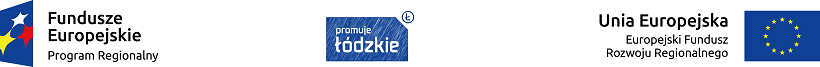 Załącznik nr IIInstrukcja wypełnienia wniosku o dofinansowanie projektu w ramach Regionalnego Programu Operacyjnego Województwa Łódzkiego na lata 2014-2020Niniejsza instrukcja odnosi się do wniosku o dofinansowanie projektu w ramach Regionalnego Programu Operacyjnego Województwa Łódzkiego na lata 2014-2020 finansowanego w ramach EFRRW celu prawidłowego wypełnienia wniosku o dofinansowanie niezbędna jest znajomość:-	Regionalnego Programu Operacyjnego Województwa Łódzkiego na lata 2014-2020 [dalej: RPO WŁ] zawierającego wykaz osi priorytetowych uzgodnionych z Komisją Europejską i stanowiących przedmiot interwencji funduszy strukturalnych (dostępny na stronie www.rpo.lodzkie.pl),-	Szczegółowego Opisu Osi Priorytetowych Regionalnego Programu Operacyjnego Województwa Łódzkiego na lata 2014-2020 [dalej: SZOOP] stanowiącego kompendium wiedzy dla Wnioskodawców, w którym przedstawiono system wdrażania poszczególnych osi priorytetowych, działań i poddziałań (dostępny na stronie www.rpo.lodzkie.pl),- 	rozporządzeń unijnych dotyczących polityki spójności na lata 2014-2020 (publikowane w Dzienniku Urzędowym Unii Europejskiej), w szczególności:Rozporządzenie Parlamentu Europejskiego i Rady (UE) Nr 1303/2013 z dnia 
17 grudnia 2013 r. ustanawiające wspólne przepisy dotyczące Europejskiego Funduszu Rozwoju Regionalnego, Europejskiego Funduszu Społecznego, Funduszu Spójności, Europejskiego Funduszu Rolnego na rzecz Rozwoju Obszarów Wiejskich oraz Europejskiego Funduszu Morskiego i Rybackiego oraz ustanawiające przepisy ogólne dotyczące Europejskiego Funduszu Rozwoju Regionalnego, Europejskiego Funduszu Społecznego, Funduszu Spójności i Europejskiego Funduszu Morskiego 
i Rybackiego oraz uchylające rozporządzenie Rady (WE) nr 1083/2006, zwane dalej rozporządzeniem ogólnym;Rozporządzenie Parlamentu Europejskiego i Rady (UE) Nr 1301/2013 z dnia 
17 grudnia 2013 r. w sprawie Europejskiego Funduszu Rozwoju Regionalnego 
i przepisów szczególnych dotyczących celu „Inwestycje na rzecz wzrostu 
i zatrudnienia” oraz w sprawie uchylenia rozporządzenia (WE) nr 1080/2006;Rozporządzenie Wykonawcze Komisji (UE) Nr 215/2014  z dnia 7 marca 2014 r.  ustanawiające zasady wykonania rozporządzenia Parlamentu Europejskiego i Rady (UE) nr 1303/2013 ustanawiającego wspólne przepisy dotyczące Europejskiego Funduszu Rozwoju Regionalnego, Europejskiego Funduszu Społecznego, Funduszu Spójności, Europejskiego Funduszu Rolnego na rzecz Rozwoju Obszarów Wiejskich oraz Europejskiego Funduszu Morskiego i Rybackiego oraz ustanawiającego przepisy ogólne dotyczące Europejskiego Funduszu Rozwoju Regionalnego, Europejskiego Funduszu Społecznego, Funduszu Spójności i Europejskiego Funduszu Morskiego i Rybackiego w zakresie metod wsparcia w odniesieniu do zmian klimatu, określania celów pośrednich i końcowych na potrzeby ram wykonania oraz klasyfikacji kategorii interwencji w odniesieniu do europejskich funduszy strukturalnych i inwestycyjnych-	Ustawy z dnia 11 lipca 2014 r. o zasadach realizacji programów w zakresie polityki spójności finansowanych w perspektywie finansowej 2014-2020;-  Wytycznych horyzontalnych dotyczących polityki spójności na lata 2014-2020 
w szczególności:Wytyczne Ministra Infrastruktury i Rozwoju w zakresie trybów wyboru projektów na lata 2014-2020 z dnia 31 marca 2015 r.; Wytyczne Ministra Infrastruktury i Rozwoju w zakresie kwalifikowalności wydatków w ramach Europejskiego Funduszu Rozwoju Regionalnego, Europejskiego Funduszu Społecznego oraz Funduszu Spójności na lata 2014-2020 z dnia 10 kwietnia 2015 r.;Wytyczne Ministra Infrastruktury i Rozwoju w zakresie realizacji zasady równości szans i niedyskryminacji, w tym dostępności dla osób z niepełnosprawnościami oraz zasady równości szans kobiet i mężczyzn w ramach funduszy unijnych na lata 2014-2020 z dnia 8 maja 2015 r.;Wytyczne Ministra Infrastruktury i Rozwoju w zakresie monitorowania postępu rzeczowego realizacji programów operacyjnych na lata 2014-2020 z dnia 22 kwietnia 2015 r.;Wytyczne Ministra Infrastruktury i Rozwoju w zakresie zagadnień związanych z przygotowaniem projektów inwestycyjnych, w tym projektów generujących dochód i projektów hybrydowych na lata 2014-2020  z dnia 18 marca 2015 r;Wytyczne Ministra Infrastruktury i Rozwoju w zakresie dokumentowania postępowania w sprawie oceny oddziaływania na środowisko dla przedsięwzięć współfinansowanych z krajowych lub regionalnych programów operacyjnych z dnia 19 października 2015 r.Zgłaszane wnioski o dofinansowanie poddane będą szczegółowej analizie, a następnie ocenie co do zgodności z kryteriami wyboru projektów, zatwierdzonymi przez Komitet Monitorujący RPO WŁ.W ramach wniosku wyróżniono następujące części:I.	Status wnioskuII.	Identyfikacja rodzaju interwencjiIII.	WnioskodawcaIV.	Charakterystyka prowadzonej działalnościZgodność projektu z politykamiCharakterystyka projektuVII		WskaźnikiVIII.	Zakres rzeczowy projektuIX.	Zakres finansowy projektu ogółemX. 	Opis i uzasadnienie dla kosztówXI. 	Pomoc publiczna lub pomoc de minimisXII. 	Źródła finansowaniaXIII. 	Promocja projektu2.1. Nazwa programu operacyjnegoNależy wpisać Regionalny Program Operacyjny Województwa Łódzkiego na lata 2014-2020.2.2. Numer i nazwa Osi PriorytetowejNależy wpisać numer i nazwę Osi Priorytetowej, w ramach której będzie realizowany projekt. 2.3. Numer i nazwa DziałaniaNależy wpisać numer i nazwę Działania, w ramach którego będzie realizowany projekt. 2.4. Numer i nazwa PoddziałaniaNależy wpisać numer i nazwę Poddziałania, w ramach którego będzie realizowany projekt (jeżeli dotyczy).2.5. Numer naboruNależy w wpisać numer naboru wskazany w Regulaminie Konkursu (RPLD.05.04.02- IZ. 00-10-001/15).2.6. Rodzaj projektuNależy wpisać tryb konkursowy.2.7. Tytuł projektuNależy wpisać tytuł projektu, który powinien być zwięzły (maksymalnie 1000 znaków) oraz w jasny i w nie budzący wątpliwości sposób obrazować zadanie, które zostanie zrealizowane. Jeżeli projekt jest częścią większej inwestycji, powinno być to zaznaczone w tytule projektu (np. etap 1).2.8. Duży projektWnioskodawca określa czy projekt, dla którego składany jest wniosek o dofinansowanie, jest dużym projektem poprzez postawienie znaku  „x” w odpowiedniej rubryce.Dużym projektem zgodnie z art. 100 Rozporządzenia Parlamentu Europejskiego i Rady (UE) nr 1303/2013 jest projekt składający się z szeregu robót, działań lub usług, którego celem samym w sobie jest ukończenie niepodzielnego zadania o sprecyzowanym charakterze gospodarczym lub technicznym, który posiada jasno określone cele i którego całkowity koszt kwalifikowalny przekracza kwotę 50 mln EUR oraz 75 mln EUR w przypadku projektów objętych celem tematycznym 7 Promowanie zrównoważanego transportu i usuwanie niedoborów przepustowości w działaniu najważniejszej infrastruktury sieciowej.2.9. Typ projektu Nie dotyczy.2.10.   Partnerstwo publiczno-prywatneNie dotyczy.2.11. Grupa projektówNie dotyczy.2.12. Powiązanie ze strategiamiWnioskodawca określa powiązanie ze strategiami. Należy wskazać: Brak powiązania lub Strategia UE Morza Bałtyckiego.2.13. Projekt partnerskiWnioskodawca określa projekt poprzez postawienie znaku „x” w odpowiedniej rubryce. Jeżeli projekt jest realizowany w formule partnerstwa przez Partnera Wiodącego oraz przynajmniej jednego partnera, na zasadach ścisłej współpracy określonych w art. 33 Ustawy o zasadach realizacji programów w zakresie polityki spójności finansowanych w perspektywie finansowej 2014-2020 z dnia 11 lipca 2014 r. to Wnioskodawca wybiera odpowiednią rubrykę poprzez postawienie znaku „x”. 2.14   Klasyfikacja projektu Wnioskodawca określa: zakres interwencji (dominujący, uzupełniający (jeśli dotyczy) – użycie dwóch kodów interwencji powoduje konieczność przydzielenia środków z EFRR proporcjonalnie do poszczególnych kodów), formy finansowania, rodzaj działalności gospodarczej oraz  typ obszaru realizacji, ich kod, nazwę oraz kwotę dofinansowania z EFRR w każdej rubryce. Kody klasyfikacji należy wprowadzić zgodnie z załącznikiem I Rozporządzenia Komisji (UE) nr 215/2014:-      zgodnie z Tabelą 1 w odniesieniu do zakresu interwencji-	zgodnie z Tabelą 2  w odniesieniu do formy finansowania może to być:-	kod 01 – dotacja bezzwrotna -	kod 02 – dotacja zwrotna -	zgodnie z tabelą 7 w odniesieniu do  rodzaju działalności gospodarczej np. może to być:-     kod 18 – Administracja publiczna-	zgodnie z tabelą 3 w odniesieniu do typu obszaru może to być:-	kod 01 –duże obszary miejskie (o ludności > 50 000 i dużej gęstości zaludnienia)-	kod 02 –małe obszary miejskie (o ludności > 5 000 i średniej gęstości zaludnienia)-	kod 03 - obszary wiejskie (o małej gęstości zaludnienia)-    kod 07- nie dotyczy2.15. Okres realizacji projektuWnioskodawca wpisuje daty stanowiące okres realizacji projektu dla którego wnioskowane jest dofinansowanie Wnioskodawca wskazuje planowaną datę rozpoczęcia realizacji projektu oraz planowaną datę rzeczowego zakończenia realizacji projektu i planowaną datę finansowego zakończenia realizacji projektu w formacie  RRRR-MM-DD. Przez planowaną datę rozpoczęcia realizacji projektu należy rozumieć datę poniesienia pierwszego wydatku kwalifikowalnego w ramach projektu objętego dofinansowaniem. Przez planowaną datę rzeczowego zakończenia realizacji projektu należy rozumieć datę protokołu ostatecznego odbioru lub datę wystawienia świadectwa wykonania. Przez planowaną datę finansowego zakończenia realizacji projektu należy rozumieć datę poniesienia ostatniego uzasadnionego wydatku. 3.1. Dane WnioskodawcyWnioskodawca wpisuje swoją nazwę, NIP (nadany Numer Identyfikacji Podatkowej), REGON (nr Rejestru Gospodarki Narodowej), numer KRS (jeżeli dotyczy), adres siedziby (podając kraj, województwo, powiat, gminę, miejscowość, kod pocztowy, ulicę wraz z numerem, numer lokalu),telefon (maksymalna ilość znaków 15 wraz z numerem kierunkowym), faks (wraz z numerem kierunkowym), oraz podaje adres poczty elektronicznej i opcjonalnie adres strony internetowej.Wnioskodawca może wprowadzić maksymalnie 250 znaków wpisując nazwę wnioskodawcy.Wnioskodawca wpisując numer telefonu i faksu może podać maksymalnie 15 znaków.Wnioskodawca wpisując swoją nazwę zobowiązany jest do podania pełnej nazwy Wnioskodawcy z rozwinięciem skrótów określających formę (np.: SPÓŁKA Z OGRANICZONĄ ODPOWIEDZIALNOŚCIĄ).Adres do korespondencjiWnioskodawca powinien podać adres do korespondencji jeśli adres do korespondencji nie jest tożsamy 
z adresem siedziby Wnioskodawcy.Forma prawna wnioskodawcyWnioskodawca określa formę prawną prowadzonej przez siebie działalności. Należy wypełnić zgodnie 
z Rozporządzeniem Rady Ministrów w sprawie sposobu i metodologii prowadzenia i aktualizacji rejestru podmiotów gospodarki narodowej, w tym wzorów wniosków, ankiet i zaświadczeń, oraz szczegółowych warunków i trybu współdziałania służb statystyki publicznej z innymi organami prowadzącymi urzędowe rejestry i systemy informacyjne administracji publicznej z dnia 27 lipca 1999 r. (Dz.U. z 1999 r., nr 69 poz. 763 z późn. zm.). np. dla projektu realizowanego przez JST należy wskazać - „Wspólnoty samorządowe”.Forma własnościWnioskodawca określa formę własności prowadzonej przez siebie działalności. Należy wypełnić zgodne 
z Rozporządzeniem Rady Ministrów w sprawie sposobu i metodologii prowadzenia i aktualizacji rejestru podmiotów gospodarki narodowej, w tym wzorów wniosków, ankiet i zaświadczeń, oraz szczegółowych warunków i trybu współdziałania służb statystyki publicznej z innymi organami prowadzącymi urzędowe rejestry i systemy informacyjne administracji publicznej z dnia 27 lipca 1999 r. (Dz.U. z 1999 r., nr 69 poz. 763 z późn. zm.). np. dla projektu realizowanego przez JST należy wskazać – „Jednostka Samorządu Terytorialnego”.Możliwość odzyskania VATW związku z zapisami Regulaminu konkursu Wnioskodawca zaznacza odpowiedz „TAK ” która oznacza, że VAT jest niekwalifikowalny. Uzasadnienie dla kwalifikowalności VATW związku z zapisami Regulaminu konkursu należy wpisać nie dotyczy.3.2. Osoba uprawniona do podejmowania decyzji wiążących w imieniu wnioskodawcyWnioskodawca wpisuje dane osoby uprawnionej (imię, nazwisko, zajmowane stanowisko, numer telefonu, numer faksu oraz adres poczty elektronicznej) do podejmowania wiążących decyzji w jego imieniu (w tym do podpisania umowy o dofinansowanie), zgodnie z dokumentami rejestrowymi oraz statutem Wnioskodawcy. W przypadku większej ilości osób uprawnionych do podejmowania decyzji wiążących w imieniu Wnioskodawcy należy wpisać dane tych osób zgodnie ze wskazaną we wniosku kolejnością oraz przedstawić stosowny dokument w ramach załącznika nr 9 do wniosku.3.3. Osoba upoważniona do kontaktów w sprawach projektuWnioskodawca wpisuje dane osoby imię, nazwisko, zajmowane stanowisko, numer telefonu, numer faksu oraz adres poczty elektronicznej, upoważnionej do kontaktów w sprawach projektu. Powinna to być osoba dysponująca pełną wiedzą na temat projektu, zarówno w kwestiach związanych z samym wnioskiem 
o dofinansowanie, jak i z późniejszą realizacją projektu. W przypadku większej ilości osób upoważnionych do kontaktów w sprawie projektu należy wpisać dane tych osób zgodnie ze wskazaną we wniosku kolejnością.3.4. PartnerzyNależy wypełnić wówczas gdy projekt realizowany jest przez kilku partnerów. Dla każdego z partnerów zaangażowanych w realizację projektu należy podać nazwę podmiotu, NIP (nadany Numer Identyfikacji Podatkowej), REGON (nr Rejestru Gospodarki Narodowej), adres siedziby (podając kraj, województwo, powiat, gminę, miejscowość, kod pocztowy, ulicę wraz z numerem, numer lokalu,), telefon (wraz z numerem kierunkowym), faks (wraz z numerem kierunkowym), adres poczty elektronicznej. Należy podać także formę prawną i formę własności podmiotu. W związku z zapisami Regulaminu konkursu partnerzy zaznaczają odpowiedz „TAK” która oznacza, że VAT jest niekwalifikowalny, jednocześnie w uzasadnieniu dla kwalifikowalności VAT należy wskazać „NIE DOTYCZY”. Należy podać również imię i nazwisko, numer telefonu, adres poczty elektronicznej) osoby upoważnionej do kontaktów. W przypadku gdy projekt nie jest realizowany w partnerstwie należy zaznaczyć „NIE DOTYCZY”.3.5. Podmiot upoważniony przez wnioskodawcę do ponoszenia wydatków w ramach projektuNależy wypełnić wówczas gdy występuje podmiot upoważniony przez wnioskodawcę do ponoszenia wydatków 
w ramach projektu. Dla każdego upoważnionego podmiotu projektu należy podać nazwę podmiotu, NIP (nadany Numer Identyfikacji Podatkowej), REGON (nr Rejestru Gospodarki Narodowej), adres siedziby (podając kraj, województwo, powiat, gminę, miejscowość, kod pocztowy, ulicę wraz z numerem, numer lokalu,), telefon (wraz z numerem kierunkowym), faks (wraz z numerem kierunkowym), adres poczty elektronicznej. Należy podać także formę prawną i formę własności podmiotu. W związku z zapisami Regulaminu konkursu podmiot upoważniony przez wnioskodawcę do ponoszenia wydatków w ramach projektu zaznacza odpowiedz „TAK” która oznacza, że VAT jest niekwalifikowalny, jednocześnie w uzasadnieniu dla kwalifikowalności VAT należy wskazać „NIE DOTYCZY”. Należy podać również imię i nazwisko, numer telefonu, adres poczty elektronicznej) osoby upoważnionej do kontaktów. Należy zaznaczyć NIE DOTYCZY gdy w projekcie nie występuje podmiot upoważniony przez wnioskodawcę do ponoszenia wydatków.4.1. Typ WnioskodawcyNależy wskazać typ wnioskodawcy zgodnie z punktem 10 Typ Beneficjenta Szczegółowego Opisu Osi Priorytetowych Regionalnego Programu Operacyjnego Województwa Łódzkiego na lata 2014-2020. Np. dla projektu realizowanego przez JST należy wskazać  - „Jednostka Samorządu Terytorialnego”4.2. Kod PKD wnioskodawcy (działalności podstawowej)Należy wpisać numer kodu Polskiej Klasyfikacji Działalności (PKD określającej przedmiot wykonywanej działalności gospodarczej, w ramach której będzie realizowany projekt). Kod PKD znajduje się w decyzji o wpisie do ewidencji działalności gospodarczej, Krajowym Rejestrze Sądowym lub zaświadczeniu o numerze identyfikacyjnym REGON. Np. dla projektu realizowanego przez JST należy wskazać - 84.11.Z - Kierowanie podstawowymi rodzajami działalności publicznej.4.3. Kod PKD projektu (jeśli inny niż podstawowy Wnioskodawcy)Jeżeli Kod PKD projektu jest inny niż podstawowy Wnioskodawcy wówczas należy wpisać  numer kodu Polskiej Klasyfikacji Działalności (PKD określającej przedmiot wykonywanej działalności gospodarczej, w ramach której będzie realizowany projekt). Kod PKD znajduje się w decyzji o wpisie do ewidencji działalności gospodarczej, Krajowym Rejestrze Sądowym lub zaświadczeniu o numerze identyfikacyjnym REGON. Jeżeli kod PKD nie jest inny niż podstawowy wnioskodawcy należy zaznaczyć NIE DOTYCZY. 4.4. Kod PKD partnerów Jeżeli projekt jest realizowany jako projekt partnerski należy podać numer kodu Polskiej Klasyfikacji Działalności (PKD określającej przedmiot wykonywanej działalności gospodarczej, w ramach której będzie realizowany projekt) dla każdego z partnerów. Kod PKD znajduje się w decyzji o wpisie do ewidencji działalności gospodarczej, Krajowym Rejestrze Sądowym lub zaświadczeniu o numerze identyfikacyjnym REGON. Jeżeli projekt nie jest realizowany w partnerstwie, należy zaznaczyć NIE DOTYCZY.5.1. Zgodność projektu z polityką zrównoważonego rozwojuJednym z głównych celów funduszy unijnych jest propagowanie zrównoważonego rozwoju oraz ochrona i poprawa jakości środowiska. Zgodnie z ustawodawstwem Unii Europejskiej wsparcie z funduszy strukturalnych nie może być udzielone na projekty prowadzące do degradacji lub znacznego pogorszenia stanu środowiska. Wnioskodawca określa charakter projektu w odniesieniu do kwestii zgodności z polityką zrównoważonego rozwoju w rozumieniu art. 8 rozporządzenia ogólnego. Wnioskodawca może wybrać pozytywny lub neutralny charakter projektu pod względem zrównoważonego rozwoju, bądź negatywny pod względem zrównoważonego rozwoju oraz podaje uzasadnienie swojego wyboru.5.2. Zgodność projektu z polityką równych szans kobiet i mężczyznWszystkie projekty realizowane w ramach RPO WŁ musza być zgodne i powinny dążyć do realizacji równych szans kobiet i mężczyzn zgodnie z Wytycznymi w zakresie realizacji zasady równości szans i niedyskryminacji, 
w tym dostępności dla osób z niepełnosprawnościami oraz zasady równości szans kobiet i mężczyzn w ramach funduszy unijnych na lata 2014-2020.Wszystkie projekty realizowane w ramach RPO WŁ powinny dążyć do realizacji zasady równości mężczyzn i kobiet oraz zapobiegać wszelkiej dyskryminacji na poszczególnych etapach wdrażania. Wnioskodawca określa charakter projektu w odniesieniu do kwestii realizacji polityki równych szans, poprzez wskazanie odpowiedniego charakteru pod względem równych szans kobiet i mężczyzn. Wnioskodawca może wybrać pozytywny lub neutralny charakter projektu pod względem równych szans kobiet i mężczyzn, bądź negatywny pod względem równych szans kobiet i mężczyzn oraz podaje uzasadnienie swojego wyboru. 5.3. Zgodność projektu z polityką równości szans i niedyskryminacji w tym dostępności dla osób z niepełnosprawnościamiWszystkie projekty realizowane w ramach RPO WŁ muszą być zgodne z Wytycznymi w zakresie realizacji zasady równości szans i niedyskryminacji, w tym dostępności dla osób z niepełnosprawnościami oraz zasady równości szans kobiet i mężczyzn w ramach funduszy unijnych na lata 2014-2020.Wnioskodawca określa charakter projektu w odniesieniu do zgodności projektu z polityką równości szans 
i niedyskryminacji w tym dostępności dla osób z niepełnosprawnościami. Wnioskodawca może wybrać pozytywny lub neutralny charakter projektu pod względem zgodności projektu z polityką równości szans i niedyskryminacji 
w tym dostępności dla osób z niepełnosprawnościami, bądź negatywny oraz podaje uzasadnienie swojego wyboru. Określając charakter projektu i podając uzasadnienie należy uwzględnić zapisy sekcji 5.2.1 ww. Wytycznych pkt 1 - 2.5.4. Zgodność projektu z polityką KONKURENCJI I ZAMÓWIEŃ PUBLICZNYCHWszystkie projekty realizowane w ramach RPO WŁ muszą być zgodne z przepisami wspólnotowymi 
i krajowymi regulującymi kwestie konkurencji i zamówień publicznych. Wnioskodawca określa charakter projektu w odniesieniu do kwestii zgodności projektu z polityką konkurencji i zamówień publicznych poprzez wskazanie odpowiedniego charakteru pod względem zgodności projektu z polityką konkurencji i zamówień publicznych. Wnioskodawca może wybrać pozytywny lub neutralny charakter projektu pod względem zgodności projektu 
z polityką konkurencji i zamówień publicznych bądź negatywny oraz podaje uzasadnienie swojego wyboru. Wymogi w stosunku do wydatków ponoszonych zgodnie z zasadą uczciwej konkurencji określa rozdział 6.5 Wytycznych Ministra Infrastruktury i Rozwoju w zakresie kwalifikowalności wydatków w ramach Europejskiego Funduszu Rozwoju Regionalnego, Europejskiego Funduszu Społecznego oraz Funduszu Spójności na lata 2014-2020. 5.5. Uwzględnienie zmian klimatu, ich łagodzenia i przystosowania do tych zmian oraz odporność na klęski żywiołoweNależy uzasadnić w jaki sposób uwzględniono w projekcie zagadnienia związane ze zmianami klimatu. W celu prawidłowego wypełnienia punktu należy posłużyć się wskazówkami zawartymi w „Poradniku przygotowania inwestycji z uwzględnieniem zmian klimatu, ich łagodzenia i przystosowania do tych zmian oraz odporności na klęski żywiołowe”.6.1.  Cel i uzasadnienie projektu.wkład w realizację Strategii Rozwoju Województwa Łódzkiego oraz innych dokumentów strategicznych.Należy uzasadnić potrzebę realizacji projektu i opisać stan istniejący, z którego wynika ta potrzeba. Należy określić w jaki sposób projekt wpływa na realizację Strategii Rozwoju Województwa Łódzkiego bądź innych dokumentów strategicznych. Należy wskazać podstawowy cel jaki ma zostać osiągnięty dzięki realizacji projektu oraz wskazać sposób w jaki projekt przyczynia się do realizacji celów Osi Priorytetowych, Działań i Poddziałań RPO WŁ. 6.2. Krótki Opis projektu (do 2 tys. znaków)Wnioskodawca wprowadza krótki opis projektu (maksymalnie do 2000 znaków, do ilości tej wliczane są znaki specjalne i spacje) uwzględniając najważniejsze informacje dotyczące wnioskowanego projektu tj. cele, zadania, grupy docelowe. Opis projektu powinien być zwięzły mieć formę streszczenia i przedstawiać przedmiot i główne założenia projektu. Należy mieć na uwadze, że zgodnie z „Podręcznikiem wnioskodawcy i beneficjenta programów polityki spójności 2014-2020 w zakresie informacji i promocji” w przypadku uzyskania dofinansowania, przedstawiony opis zostanie wykorzystany do zamieszczenia informacji o projekcie w serwisie „Mapa Dotacji UE” www.mapadotacji.gov.pl.6.3. Miejsce realizacji projektu (w przypadku projektu partnerskiego dla każdego z partnerów oddzielnie)Wnioskodawca powinien określić miejsce realizacji projektu poprzez podanie województwa, powiatu i gminy, gdzie realizowany jest dany projekt. Dane te muszą być zgodne z danymi zawartymi w rejestrze urzędowym podziału terytorialnego kraju prowadzonym przez GUS (tzw. TERYT). Należy również wskazać, jeśli to możliwe miejscowość, kod pocztowy i ulicę. Wiersz „Inne” należy uzupełnić tylko w przypadku obiektów liniowych.  W wierszu tym miejsce realizacji projektu można uszczegółowić poprzez podanie kilometrażu projektu lub w inny przyjęty sposób.W przypadku gdy jest realizowany projekt partnerski należy podać miejsce realizacji projektu dla każdego z partnerów oddzielnie. 6.4 Trwałość projektuNależy wskazać w jaki sposób projekt będzie funkcjonować po zakończeniu realizacji. Informacja ta służy zapewnieniu zachowania zasad obowiązujących zgodnie z art. 71 Rozporządzenia Parlamentu Europejskiego
i Rady (UE) NR 1303/2013 z dnia 17 grudnia 2013 r.6.5. Potencjał wnioskodawcy  i zarządzanie projektemNależy przedstawić informacje na temat zaplecza technicznego oraz kadry, która będzie zaangażowana 
w realizację projektu oraz informacje na temat struktury zarządzania projektem. Jeśli w realizację projektu zaangażowany będzie więcej niż jeden podmiot (np. w przypadku projektów partnerskich) powinien się tu znaleźć krótki opis zawierający informacje dotyczące instytucji zaangażowanych w realizację/ wdrożenie projektu (włącznie z podziałam odpowiedzialności i sposobem ich finansowania) oraz powiązań między tymi podmiotami.   Dodatkowo można uwzględnić informacje o doświadczeniu w zakresie wykorzystania krajowych środków publicznych, środków przedakcesyjnych, środków z funduszy strukturalnych, Funduszu Spójności lub środków udzielonych przez inne organizacje i instytucje międzynarodowe. 6.6. Komplementarność - Powiązanie realizowanego projektu z projektami realizowanymi z innych środków, w szczególności ze środków Unii Europejskiej oraz własnychNależy wskazać powiązanie projektu z innymi przedsięwzięciami, zarówno tymi zrealizowanymi, jak też z tymi, które są w trakcie realizacji, lub które dopiero zostały zaakceptowane do realizacji (bez względu na źródło finansowania czy też podmiot realizujący), w szczególności  w następującym zakresie:-	czy przy realizacji projektu będą wykorzystywane efekty realizacji innego projektu, czy nastąpi wzmocnienie trwałości efektów jednego przedsięwzięcia realizacją innego,-	czy projekty są adresowane do tej samej grupy docelowej, tego samego terytorium, czy rozwiązują ten sam problem;-	czy realizacja jednego projektu jest uzależniona od przeprowadzenia innego przedsięwzięcia;-	czy projekt jest elementem szerszej strategii realizowanej przez szereg projektów komplementarnych;-	czy projekt stanowi ostatni etap szerszego przedsięwzięcia lub kontynuację wcześniej realizowanych przedsięwzięć.6.7. Stan przygotowania projektu do realizacji-Projekt wymagający pozwolenia na budowę lub zgłoszenia robót budowlanych:Należy wypełnić wówczas gdy występuje projekt wymagający pozwolenia na budowę, innej decyzji o pozwoleniu na realizację inwestycji lub zgłoszenia robót budowlanych. Wnioskodawca podaje planowany termin uzyskania pozwolenia na budowę, innej decyzji o pozwoleniu na realizację inwestycji / zgłoszenia robót budowlanych (kwartał/rok). -Planowane  terminy rozpoczęcia procedur wyłonienia wykonawcy:Należy podać termin/terminy (w formacie kwartał/rrrr) rozpoczęcia procedury/procedur przetargowej/przetargowych lub innej ewentualnej procedury na wykonawstwo projektu lub na wykonawstwo konkretnego etapu robót/usług. Zgodnie z ustawą Prawo zamówień publicznych za rozpoczęcie procedury przetargowej należy uznawać datę publikacji ogłoszenia o zamówieniu publicznym.-Opis stanu przygotowania projektu do realizacji:W punkcie tym należy opisać zakres zrealizowanych oraz planowanych prac przygotowawczych. Należy przedstawić harmonogram realizacji prac przygotowawczych i wdrożeniowych, w tym pozyskiwania odpowiednich zezwoleń, przetargów itp. W celu zapewnienia pełnej i rzetelnej informacji na temat efektów wsparcia Wnioskodawca ma obowiązek zastosowania w projekcie wszystkich wskaźników produktu, rezultatu bezpośredniego oraz wskaźników horyzontalnych adekwatnych do zakresu i celu realizowanego projektu oraz monitorowania ich w trakcie realizacji projektu. Lista w/w. wskaźników stanowi załącznik nr V do Regulaminu Konkursu.7.1. Wskaźniki adekwatne do zakresu i celu realizowanego projektuWnioskodawca podaje wszystkie wskaźniki adekwatne do celu realizowanego projektu, które zostały wskazane
 w punkcie 1 i 2 załącznika nr V do Regulaminu Konkursu oraz wymienione wskaźniki horyzontalne w przedmiotowym punkcie formularza wniosku.Należy wskazać nazwę, rodzaj wskaźnika tj. kluczowy/programowy (zgodnie z informacjami zawartymi w załączniku V do Regulaminu konkursu) oraz jednostkę, w której wskaźnik będzie mierzony. Wartości wymienionych wskaźników w kolejnych latach powinny być podawane według rzeczywistego stanu istniejącego w danym roku (narastająco lub malejąco w zależności od charakteru wskaźnika). W kolumnie rok „0” należy wpisać wartość bazową wskaźnika odnoszącą się do stanu sprzed realizacji projektu (w przypadku wskaźników produktu i rezultatu bezpośredniego wartość ta jest zawsze równa zeru). 7.2. wskaźniki osiągnięćWnioskodawca podaje wskaźnik produktu albo wskaźnik produktu i rezultatu bezpośredniego (jeśli to możliwe) z punktu 1 załącznika nr V do Regulaminu Konkursu. Wnioskodawca na podstawie umowy o dofinansowanie będzie zobowiązany do osiągnięcia wskaźników wskazanych w tym punkcie. Wnioskodawca wybiera te wskaźniki spośród podanych w punkcie 7.1  formularza wniosku. Należy wskazać nazwę wskaźnika, rodzaj wskaźnika tj. kluczowy/ programowy  (zgodnie z informacjami zawartymi w załączniku V do Regulaminu konkursu) oraz jednostkę, w której wskaźnik będzie mierzony. Wartości wskaźników produktu i rezultatu bezpośredniego w kolejnych latach powinny być podawane według rzeczywistego stanu istniejącego w danym roku (narastająco lub malejąco w zależności od charakteru wskaźnika). W kolumnie rok „0” należy wpisać wartość bazową wskaźnika odnoszącą się do stanu sprzed realizacji projektu (w przypadku wskaźników produktu i rezultatu bezpośredniego wartość ta jest zawsze równa zeru). 7.3. Sposób monitorowania i częstotliwość pomiaru wskaźników z pkt. 7.1-7.2Wnioskodawca określa sposób monitorowania i częstotliwość pomiaru wskaźników podanych w punkcie 7.1 i 7.2.Źródłem pozyskiwania danych do monitorowania realizacji projektu nie może być studium wykonalności, wniosek o dofinansowanie lub umowa o dofinansowanie.  W przypadku gdy jest realizowany projekt partnerski to tabela „Wskaźniki” uzupełniana jest dla projektu ogółem, a następnie oddzielnie dla Partnera wiodącego i każdego z Partnerów. Wnioskodawca wpisuje nazwę zadania używając maksymalnie 600 znaków. Wnioskodawca wpisuje także opis działań planowanych do realizacji w ramach wskazanych zadań/czas realizacji oraz podmiot realizujący dane zadanie. Wnioskodawca ma możliwość użycia maksymalnie 3000 znaków dla opisu jednego zadania. Wnioskodawca może we wniosku o dofinansowanie wskazać maksymalnie 200 zadań. Wnioskodawca określa poszczególne kategorie kosztów z podziałem na zadania (tożsame z wskazanymi 
w punkcie VIII) mając do wyboru: roboty budowlane,środki trwałeinformacja i promocja, inne,koszty personelu. Następnie podaje nazwę kosztu w ramach danej kategorii kosztów wraz z ilością/liczbą (np. szt.).Wnioskodawca określa czy w projekcie występują wydatki związane z cross-financingiem wpisując TAK/NIE. Wartość cross-financingu nie może przekroczyć 10% finansowania unijnego w ramach projektu.Ponadto wnioskodawca wypełnia następujące rubryki: wartość netto, wartość podatku VAT, wydatki ogółem, wydatki kwalifikowalne, wydatki niekwalifikowalne z podziałem na wartość netto i VAT, % dofinansowania oraz dofinansowanie. Pod każdym zadaniem Wnioskodawca wskazuje sumę danego zadania.  W rubryce „w ramach zadań” Wnioskodawca wskazuje poszczególne zadania wykazane w punkcie VIII 
z podziałem na:wydatki ogółem wydatki kwalifikowalne dofinansowanieW rubryce „w ramach kategorii kosztów” Wnioskodawca wskazuje sumę kategorii kosztów wskazanych 
w poszczególnych zadaniach z podziałem na: wydatki ogółem wydatki kwalifikowalne W rubryce „w ramach kategorii kosztów podlegających limitom” Wnioskodawca określa sumę wydatków podlegających limitom w ramach poszczególnych zadań:Przygotowanie projektu Zarządzanie projektem i jego obsługa (w limit dotyczący wydatków związanych z zarządzaniem projektem i jego obsługą wchodzą m.in.: Wynagrodzenia – koszty osobowe, Wydatki związane z wdrażaniem projektu, Wydatki związane z nadzorem nad robotami budowlanymi, Wydatki na promocję projektu)Zakup nieruchomości niezabudowanej lub zabudowanejWkład niepieniężnyPrzebudowa infrastruktury technicznej kolidującej Cross-financingWnioskodawca wypełnia kolumnę wydatki kwalifikowalne i  udział % w odniesienie do limitów, z  których korzysta. W pozostałych przypadkach wpisuje (–).Wszelkie wskazane we wniosku o dofinansowanie projektu kwoty należy podawać z dokładnością do dwóch miejsc po przecinku.W przypadku gdy jest realizowany projekt partnerski to tabela „Zakres finansowy projektu ogółem” uzupełniana jest dla projektu ogółem, a następnie oddzielnie dla Partnera wiodącego i każdego z Partnerów. 10.1. Opis i uzasadnienie dla kosztów projektuWnioskodawca wskazuje wszystkie kategorie kosztów w ramach projektu, opis i uzasadnienie konieczności poniesienia kosztów oraz uzasadnienie dla wybranej metody pozyskania środka.Kolumnę „Uzasadnienie dla wybranej metody pozyskania środka (zakup nowy / używany, amortyzacja, leasing) należy uzupełnić zgodnie z zapisami punktu „Techniki finansowania środków trwałych oraz wartości niematerialnych i prawnych” Wytycznych w zakresie kwalifikowalności wydatków w ramach Europejskiego Funduszu Rozwoju Regionalnego, Europejskiego Funduszu Społecznego oraz Funduszu Spójności na lata 2014-2020.Rubrykę „uzasadnienie dla wybranej metody pozyskania środka (zakup nowy/używany, amortyzacja, leasing)” należy szczegółowo opisać jedynie w zakresie zakupu środka trwałego. 10.2. Uzasadnienie dla cross-financinguWnioskodawca wskazuje uzasadnienie dla wydatków związanych z cross-financingiem, wskazanych w tabeli IX. Zakres rzeczowy projektu ogółem wniosku o dofinansowanie. (jeśli dotyczy)Tabelę wypełnia się jedynie w przypadku projektów, które spełniają przesłanki występowania pomocy publicznej w rozumieniu art. 107 ust. 1 Traktatu o funkcjonowaniu Unii Europejskiej lub w których występuje pomoc de minimis. Należy wskazać wydatki projektu, które będą spełniały przesłanki pomocy publicznej oraz/lub będą stanowiły pomoc de minimis, jak również te wydatki, które nie będą objęte pomocą publiczną/pomocą de minimis (jeśli dotyczy). W tym celu należy:- zidentyfikować poszczególne koszty (kolumna 1). W przypadku wydatków nieobjętych pomocą można podać nazwę kosztu lub nazwę zadania, jeżeli całe zadanie nie jest objęte pomocą;- przyporządkować koszty do odpowiednich aktów prawa umożliwiających udzielenie pomocy publicznej lub pomocy de minimis w ramach regionalnych programów operacyjnych (kolumna 2). Pomoc publiczna w ramach RPO WŁ udzielana jest na podstawie obowiązujących przepisów prawa polskiego i unijnego (w tym w szczególności wynikających z rozporządzeń Ministra Infrastruktury i Rozwoju wydanych na podstawie art. 27 ust. 4 ustawy o zasadach realizacji programów w zakresie polityki spójności finansowanych w perspektywie finansowej 2014-2020). W przypadku projektów objętych pomocą publiczną, dla których brak jest odpowiedniego programu pomocowego i które wymagają indywidualnej notyfikacji, należy wpisać „NOTYFIKACJA” oraz wskazać unijną podstawę prawną, na podstawie której Wnioskodawca uważa, że pomoc byłaby zgodna ze wspólnym rynkiem. W tym zakresie, należy zwrócić uwagę, iż notyfikacja jest uprawnieniem po stronie IZ RPO WŁ, jako podmiotu udzielającego pomocy. Wnioskodawca nie ma zatem prawa żądać wszczęcia procedury notyfikacyjnej.W przypadku rekompensaty w usługach świadczonych w ogólnym interesie gospodarczym, stanowiącej pomoc publiczną, w kolumnie 2 należy podać unijną podstawę prawną dla udzielania rekompensaty (np. rozporządzenie (WE) nr 1370/2007 Parlamentu Europejskiego i Rady z dnia 23.10.2007 r. dotyczącego usług publicznych w zakresie kolejowego i drogowego transportu pasażerskiego oraz uchylającego rozporządzenia Rady (EWG) nr 1191/69 i (EWG) nr 1107/70);- podać wartość ogółem kosztu/zadania w PLN (kolumna 3) oraz wartość kwalifikowalną kosztu w PLN (kolumna 4);- w kolumnie 5 wpisać pułap wnioskowanej pomocy publicznej oraz/lub pomocy de minimis oraz/lub pułap wnioskowanego dofinansowania w przypadku wydatków nieobjętych pomocą (w % do dwóch miejsc po przecinku). W przypadku, w którym wybrana podstawa prawna udzielenia pomocy nie określa pułapu procentowego, należy wskazać pułap, który wynika z przeprowadzonych w oparciu o daną podstawę prawną wyliczeń (stosunek obliczonej wartości pomocy do wartości kosztów kwalifikowalnych). Wskazany pułap nie może być jednak większy niż maksymalny poziom dofinansowania określony dla danego działania/poddziałania; - podać wartość wnioskowanej pomocy publicznej/ pomocy de minimis/ wnioskowanego dofinansowania w rozbiciu na wartość ogółem (kolumna 6) oraz na wartość wkładu UE (współfinansowanie EFRR w kolumnie 7);- podać wartość wkładu własnego (kolumna 8), która stanowi różnicę między wartością wydatków ogółem (kolumna 3) a wartością dofinansowania/ wnioskowanej pomocy (kolumna 6).Na końcu każdej części tabeli należy podsumować wartości. W przypadku, w którym w wydatkach objętych pomocą publiczną występują różne podstawy prawne udzielenia pomocy, należy pod kosztami objętymi jedną podstawą prawną dokonać sumowania wartości dla danej podstawy i następnie przystąpić do dalszego wskazywania kosztów opartych na innej podstawie prawnej poprzez dodanie nowych wierszy.  12.1. Środki na realizację projektuNależy wskazać (z podziałem na kwotę wydatków ogółem, kwotę wydatków kwalifikowalnych oraz kwotę wydatków niekwalifikowalnych) udział wymienionych źródeł finansowania. W przypadku gdy jest realizowany projekt partnerski to tabela 12.1 uzupełniana jest dla projektu ogółem, a następnie oddzielnie dla Partnera wiodącego i każdego z Partnerów. 12.2. Projekt generujący dochódWnioskodawca ma obowiązek określić fakt generowania ewentualnego dochodu w projekcie. Jeżeli projekt nie jest projektem generującym dochód wnioskodawca stawia znak „x” w rubryce NIE DOTYCZY. W przypadku projektów generujących dochód Wnioskodawca oblicza go z wykorzystaniem metody luki finansowej lub zryczałtowanej stawki (zgodnie z pkt.21 SZOOP) w oparciu o zapisy art. 61 ust. 3 rozporządzenia ogólnego oraz rozdziału 7 Wytycznych Ministra Infrastruktury i Rozwoju w zakresie zagadnień związanych z przygotowaniem projektów inwestycyjnych, w tym projektów generujących dochód i projektów hybrydowych na lata 2014-2020. W przypadku projektów z pomocą publiczną nieobjętych wyłączeniem na podstawie art. 61 ust. 8 
Rozporządzenia nr 1303/2013 analizę w powyższym zakresie należy przedstawić w ramach analizy finansowej zamieszczonej w studium wykonalności projektu.12.3. Źródła finansowania kosztów kwalifikowalnych projektu w %Należy wskazać źródła finansowania kosztów kwalifikowalnych projektu nieobjętych pomocą publiczną lub pomocą de minimis, źródła finansowania kosztów kwalifikowalnych projektu objętych pomocą publiczną lub pomocą de minimis oraz źródła finansowania kosztów kwalifikowalnych projektu – razem.W kolumnie „% kosztów kwalifikowalnych” należy podać procentowy udział środków pochodzących z danego źródła finansowania do kosztów kwalifikowalnych wpisanych w polu „RAZEM” dla danego bloku. W przypadku, w którym w projekcie regionalna pomoc inwestycyjna łączona jest z inną podstawą prawną udzielenia pomocy publicznej, należy blok „Źródła finansowania kosztów kwalifikowalnych projektu objętych pomocą publiczną” skopiować i wypełnić go oddzielnie dla każdej podstawy prawnej.Podstawą dla działań informacyjnych i promocyjnych w ramach projektów unijnych jest prawo obywateli Unii Europejskiej do wiedzy, w jaki sposób są inwestowane jej zasoby finansowe. UE wymaga informowania opinii publicznej, uczestników i odbiorców projektów, o tym, że dane przedsięwzięcie było możliwe do realizacji m.in. dzięki unijnej pomocy finansowej. Szczegółowe zasady prowadzenia działań informacyjno-promocyjnych przez beneficjenta znajdują się 
w Podręczniku wnioskodawcy i beneficjenta programów polityki spójności 2014-2020 w zakresie informacji
i promocji oraz w  Księdze identyfikacji wizualnej znaku marki Fundusze Europejskie i znaków programów polityki spójności. Wzory oznaczeń w formie elektronicznej dostępne są na stronie www.rpo.lodzkie.pl.Wydatki na działania związane z wypełnianiem obowiązków informacyjnych i promocyjnych 
są co do zasady kwalifikowalne w ramach projektów i budżet projektu powinien je uwzględniać.W ramach promocji projektu Wnioskodawca ma do wyboru dwie opcje:Dla wnioskodawców, którzy będą realizować projekty, w których wkład publiczny do projektu będzie mniejszy lub równy 500 000 EUR.Dla wnioskodawców, którzy będą realizować projekty w zakresie infrastruktury lub prac budowlanych lub zakupu środków trwałych, w których całkowity wkład publiczny przekracza 500 000 EUR.W przypadku wybrania przez Wnioskodawcę pierwszej opcji, należy wymienić po przecinku proponowane działania informacyjno-promocyjne dla projektu, (np.: oznaczenie zakupionych środków trwałych, dokumentów itp., umieszczenie plakatu w miejscu realizacji projektu, przygotowanie dokumentacji fotograficznej projektu 
i umieszczenie jej wraz z opisem projektu na stronie internetowej - jeśli Wnioskodawca  ma stronę internetową, inne), stosownie do postanowień punktu 2.2 Załącznika XII do ROZPORZĄDZENIA PARLAMENTU EUROPEJSKIEGO I RADY (UE) NR 1303/2013 z dnia 17 grudnia 2013 r. ustanawiającego wspólne przepisy dotyczące Europejskiego Funduszu Rozwoju Regionalnego, Europejskiego Funduszu Społecznego, Funduszu Spójności, Europejskiego Funduszu Rolnego na rzecz Rozwoju Obszarów Wiejskich oraz Europejskiego Funduszu Morskiego i Rybackiego oraz ustanawiające przepisy ogólne dotyczące Europejskiego Funduszu Rozwoju Regionalnego, Europejskiego Funduszu Społecznego, Funduszu Spójności i Europejskiego Funduszu Morskiego i Rybackiego oraz uchylające rozporządzenie Rady (WE) nr 1083/2006. IZ dopuszcza także prowadzenie innych niż wymagane w Rozporządzeniu działań informacyjno-promocyjnych przez Wnioskodawcę. Informacja nt. rekomendowanych przez IZ działań informacyjno-promocyjnych znajduje się w Podręczniku wnioskodawcy i beneficjenta programów polityki spójności 2014-2020 w zakresie informacji i promocji. Proponowane działania powinny być proporcjonalne do wielkości projektu.Wnioskodawca w przypadku wybrania opcji numer 2 wypełnia załącznik nr 12 do wzoru wniosku 
o dofinansowanie projektu. W Opisie promocji projektu (załącznik nr 12 do wzoru wniosku o dofinansowanie projektu) powinna się znaleźć propozycja działań komunikacyjnych, stosownie do postanowień punktu 2.2 Załącznika XII do ROZPORZĄDZENIA PARLAMENTU EUROPEJSKIEGO  I RADY (UE) NR 1303/2013 z dnia 17 grudnia 2013 r. ustanawiającego wspólne przepisy dotyczące Europejskiego Funduszu Rozwoju Regionalnego, Europejskiego Funduszu Społecznego, Funduszu Spójności, Europejskiego Funduszu Rolnego na rzecz Rozwoju Obszarów Wiejskich oraz Europejskiego Funduszu Morskiego i Rybackiego oraz ustanawiające przepisy ogólne dotyczące Europejskiego Funduszu Rozwoju Regionalnego, Europejskiego Funduszu Społecznego, Funduszu Spójności i Europejskiego Funduszu Morskiego i Rybackiego oraz uchylające rozporządzenie Rady (WE) nr 1083/2006 oraz propozycja innych działań planowanych przez Wnioskodawcę. Informacja nt. rekomendowanych przez IZ działań informacyjno-promocyjnych znajduje się w Podręczniku wnioskodawcy i beneficjenta programów polityki spójności 2014-2020 w zakresie informacji i promocji. Proponowane działania komunikacyjne powinny być proporcjonalne do wielkości projektu.W przypadku projektów realizowanych w partnerstwie deklaracje nr 5, 6, 7 muszą zostać złożone również przez Partnerów projektu (w formie oświadczeń).I. LISTA ZAŁĄCZNIKOW OBLIGATORYJNYCHW przypadku gdy Wnioskodawcy nie dotyczy załącznik obligatoryjny w miejscu danego załącznika składa 
on oświadczenie o następującej treści: „nazwa i numer załącznika – nie dotyczy”.Ad. Załącznik nr 1 – Studium wykonalności. Należy przygotować zgodnie z Zasadami przygotowania studium wykonalności dla projektów realizowanych 
w ramach Regionalnego Programu Operacyjnego Województwa Łódzkiego na lata 2014-2020.Ad. Załącznik nr 2 – Mapy, szkice lokalizacyjne sytuujące projekt. Należy dołączyć następujące mapy:1) sytuującą projekt w województwie i 2) szczegółowo lokalizującą projekt w najbliższym otoczeniu (w mieście, gminie, powiecie).Skala map dołączonych do wniosku musi być dobrana do potrzeb projektu, tak aby można było zlokalizować projekt w skali lokalnej oraz w regionie. W przypadku projektów dotyczących ochrony siedlisk do Wniosku o dofinansowanie projektu należy załączyć również odpowiednią mapę tematyczną (np. mapa siedliska przyrodniczego, którego dotyczy projekt; mapa wskazująca granice specjalnego obszaru ochrony siedlisk Natura 2000).Jeżeli wnioskodawca uzna to za wskazane, może załączyć dodatkowe mapy lub szkice opisujące projekt.Niniejszy załącznik nie dotyczy projektów typu „Zaprojektuj i wybuduj”.Ad. Załącznik nr 3 – Wyciąg z dokumentacji technicznej (projekt i opis techniczny)/program funkcjonalno-użytkowy zależnie od rodzaju projektu.- W przypadku projektu budowlanego należy przedstawić wykaz tomów projektu budowlanego, zawierający: numery tomów, tytuły i autorów opracowań wraz z numerami uprawnień, a także wyciąg z opisu technicznego zawartego w dokumentacji technicznej. Na żądanie Instytucji Zarządzającej RPO WŁ Wnioskodawca zobowiązany jest dostarczyć pełną dokumentację techniczną projektu.- W przypadku finansowania projektów typu zakupy inwestycyjne należy załączyć zestawienie zakupywanego sprzętu określające właściwości techniczne urządzeń, z którego powinny wynikać: ilość, rodzaj, typ, główne parametry.W zakresie dostaw w specyfikacji powinno być odniesienie do cen jednostkowych sprzętu (w formie kalkulacji).- W przypadku finansowania projektów dotyczących usług należy przedstawić specyfikację usługi, która powinna określać: rodzaj, charakter, zakres usługi przewidzianej do realizacji w ramach projektu. - W przypadku projektów „Zaprojektuj i wybuduj” obowiązkowym załącznikiem jest program funkcjonalno-użytkowy sporządzony zgodnie ze wzorem określonym w Rozporządzeniu Ministra Infrastruktury w sprawie szczegółowego zakresu i formy dokumentacji projektowej, specyfikacji technicznych wykonania i odbioru robót budowlanych oraz programu funkcjonalno-użytkowego z dnia 2 września 2004 r. tj. z dnia 10 maja 2013 r. (Dz. U. z 2013r. poz. 1129) w sprawie szczegółowego zakresu i formy dokumentacji projektowej, specyfikacji technicznych wykonania i odbioru robót budowlanych oraz programu funkcjonalno-użytkowego.Ad. Załącznik nr 4 - Wzór oświadczenia Wnioskodawcy o zabezpieczeniu środków niezbędnych do realizowania projektu.W przypadku realizacji projektów partnerskich, każdy z partnerów przedkłada w/w oświadczenie.*W przypadku jeżeli w projekcie nie występują wydatki niekwalifikowane należy odpowiednio wykreślić zapis „oraz środki finansowe na pokrycie wydatków niekwalifikowanych do zrealizowania projektu”.Ad. Załącznik nr 8 - Wzór oświadczenia Wnioskodawcy o zachowaniu celów projektu zgodnych z wnioskiem 
o dofinansowanie projektu.Oświadczenie o zachowaniu celów projektu zgodnych z wnioskiem o dofinansowanie projektu jest wymagane dla każdego typu realizowanych projektów. W przypadku realizacji projektów partnerskich, każdy z partnerów przedkłada w/w oświadczenie.Ad. Załącznik nr 10 - Wzór oświadczenia Wnioskodawcy o prawie do dysponowania nieruchomością na cele budowlane.1 Jeżeli oświadczenie składa więcej niż jedna osoba, należy wpisać wszystkie osoby składające oświadczenie oraz ich dane.2 Należy wskazać właściciela nieruchomości.3 Należy wskazać dokument, z którego wynika tytuł do dysponowania nieruchomością na cele budowlane.4 Dotyczy wyłącznie osób posiadających pełnomocnictwo do reprezentowania osób prawnych.Do wniosku o dofinansowanie należy dołączyć stosowne oświadczenie, że Wnioskodawca posiada prawo do dysponowania nieruchomością. Inwestor nie musi dołączać do wniosku wypisów z ksiąg wieczystych lub aktów notarialnych potwierdzających to prawo (złożenie fałszywego oświadczenia jest zagrożone odpowiedzialnością karną). Dopuszcza się posiadanie ograniczonego prawa rzeczowego do nieruchomości. Wnioskodawca może więc przedłożyć np. umowę najmu, której unormowanie pozwala na realizację projektu oraz zachowanie jego trwałości. W przypadku robót budowlanych wymagających jedynie czasowego zajęcia terenu nie będącego własnością Wnioskodawcy, np. ułożenie podziemnych rurociągów, itp., należy dołączyć dokumenty potwierdzające uzyskanie zgody właścicieli gruntów na czasowe zajęcie terenu.W przypadku projektów z zakresu infrastruktury drogowej realizowanych na podstawie ustawy z dnia 10 kwietnia 2003 r. o szczególnych zasadach przygotowania i realizacji inwestycji w zakresie dróg publicznych (j.t. Dz. U. 
z 2013r. poz. 687 z późn. zm.), jeżeli Wnioskodawca nie będzie mógł potwierdzić prawa dysponowania nieruchomością na cele budowlane na innej podstawie niż decyzja o zezwoleniu na realizację inwestycji drogowej, to decyzja ta powinna być ostateczna lub posiadać rygor natychmiastowej wykonalności najpóźniej 
w dniu przedłożenia przez Wnioskodawcę skorygowanego na skutek uwag IZ RPO WŁ wniosku 
o dofinansowanie.W przypadku projektu typu „zaprojektuj i wybuduj” dla inwestycji wymienionych w paragrafie 19b Rozporządzenia Ministra Infrastruktury w sprawie szczegółowego zakresu i formy dokumentacji projektowej, specyfikacji technicznych wykonania i odbioru robót budowlanych oraz programu funkcjonalno-użytkowego, dla którego to projektu został przedłożony w ramach załącznika nr 3 program funkcjonalno-użytkowy, Wnioskodawca nie ma obowiązku przedkładania oświadczenia stwierdzającego jego prawo do dysponowania nieruchomością na cele budowlane.Należy w tym miejscu przypomnieć, że w dotychczasowej praktyce realizacji projektów wspieranych środkami Unii Europejskiej przypadki cofnięcia dofinansowania projektu wiązały się często z brakiem posiadania prawa dysponowania nieruchomością przez Wnioskodawcę.W przypadku projektów związanych z dostawami lub usługami należy załączyć oświadczenie o prawie do dysponowania nieruchomością lub obiektami na cele projektu. W przypadku realizacji projektów partnerskich, każdy z partnerów przedkłada w/w załącznik. Ad. Załącznik nr 11 – Dokumentacja dotycząca oceny oddziaływania przedsięwzięcia na środowisko oraz na obszar Natura 2000Ocenę oddziaływania na środowisko (OOŚ) oraz na obszar Natura 2000 należy przeprowadzić zgodnie 
z odpowiednimi polskimi i unijnymi przepisami o ochronie środowiska.W przypadku przedsięwzięć nieinfrastrukturalnych, związanych z zakupem (np. taboru) lub dostawą sprzętu, które nie zostały wymienione w Rozporządzeniu Rady Ministrów z dnia 9 lipca 2010 r. w sprawie przedsięwzięć mogących znacząco oddziaływać na środowisko nie ma obowiązku załączania do wniosku o dofinansowanie projektu dokumentacji wymienionej w pkt 11 Listy załączników obligatoryjnych (w tym także załącznika 11a). Powyższe wynika z faktu, że dla tych przedsięwzięć nie mają zastosowania krajowe oraz unijne przepisy dotyczące ocen oddziaływania na środowisko, a tym samym bezzasadnym jest załączanie dokumentacji w tej sprawie, jak również deklaracji organu odpowiedzialnego za monitorowanie obszarów Natura 2000 potwierdzającej brak negatywnego wpływu przedsięwzięcia na te obszary. Analogicznie w przypadku projektów nieinfrastrukturalnych nie ma obowiązku załączania deklaracji organu odpowiedzialnego za gospodarkę wodną potwierdzającej brak negatywnego wpływu na stan jednolitej części wód. W powyższym przypadku należy dołączyć do wniosku o dofinansowanie projektu jedynie oświadczenie wypełnione przez wnioskodawcę, iż projekt ten nie jest przedsięwzięciem mogącym znacząco oddziaływać na środowisko oraz na obszar Natura 2000 oraz oświadczenie o niezaleganiu z informacją do Generalnej Dyrekcji Ochrony Środowiska w zakresie prowadzonych rejestrów – jeżeli dotyczy wnioskodawcy (wzór oświadczeń znajduje się w „Instrukcji wypełnienia wniosku o dofinansowanie projektu w ramach Regionalnego Programu Operacyjnego Województwa Łódzkiego na lata 2014 – 2020).W przypadku przedsięwzięć infrastrukturalnych które nie zostały wymienione w Rozporządzeniu Rady Ministrów z dnia 9 lipca 2010 r. w sprawie przedsięwzięć mogących znacząco oddziaływać na środowisko (tj. tzw. przedsięwzięć podprogowych) konieczne jest załączenie deklaracji organu odpowiedzialnego za monitorowanie obszarów Natura 2000 potwierdzającej brak negatywnego wpływu przedsięwzięcia na te obszary oraz deklaracji organu odpowiedzialnego za gospodarkę wodną potwierdzająca brak negatywnego wpływu na stan jednolitej części wód. Wymagany jest również prawidłowo wypełniony załącznik nr 11a (Formularz do wniosku o dofinansowanie w zakresie oceny oddziaływania przedsięwzięcia na środowisko). Nie jest wymagana dokumentacja dotycząca oceny oddziaływania przedsięwzięcia na środowisko (załącznik nr 11 do wniosku o dofinansowanie projektu).W przypadku projektów infrastrukturalnych, dla których może zajść konieczność rozważenia wpływu przedsięwzięcia na jednolite części wód, deklaracja organu odpowiedzialnego za gospodarkę wodną potwierdzająca brak negatywnego wpływu na stan jednolitej części wód, nie jest wymagana, jeżeli stanowisko Regionalnej Dyrekcji Ochrony Środowiska zostało wyrażone w postępowaniu prowadzonym w sprawie wydania decyzji o środowiskowych uwarunkowaniach.Wnioskodawca jest zobowiązany do wypełnienia załącznika 11a – Formularz do wniosku o dofinansowanie w zakresie oceny oddziaływania przedsięwzięcia na środowisko. Zgodnie z prawidłowo wypełnionym formularzem Wnioskodawca załącza wskazane w formularzu dokumenty, w tym m.in.:Decyzję o środowiskowych uwarunkowaniach (dla przedsięwzięć mogących zawsze znacząco oddziaływać na środowisko oraz mogących potencjalnie znacząco oddziaływać na środowisko),Postanowienie w sprawie potrzeby/braku potrzeby przeprowadzenia OOŚ (dla przedsięwzięć mogących potencjalnie znacząco oddziaływać na środowisko) wraz z niezbędnymi opiniami organów opiniujących,Postanowienie określające zakres raportu OOŚ (dla przedsięwzięć mogących zawsze znacząco oddziaływać na środowisko) wraz z niezbędnymi opiniami organów opiniujących, jeżeli zostało wydane,Postanowienie organu prowadzącego postępowanie OOŚ o przeprowadzeniu transgranicznej OOŚ, jeżeli zostało wydane,Postanowienia uzgadniające RDOŚ oraz opiniujące właściwego organu Państwowej Inspekcji Sanitarnej, wydane przed decyzją o środowiskowych uwarunkowaniach,Protokół z rozprawy administracyjnej, jeżeli była przeprowadzona, jako element konsultacji społecznych,Decyzję administracyjną, w przypadku której prowadzi się postępowanie w sprawie oceny oddziaływania na obszar Natura 2000 (dla przedsięwzięć mogących wpływać na obszar Natura 2000),Postanowienie RDOŚ uzgadniające decyzję, w przypadku której prowadzi się postępowanie w sprawie oceny oddziaływania na obszar Natura 2000 (dla przedsięwzięć mogących wpływać na obszar Natura 2000),Kopię formularza (uzyskanego w GDOŚ) wraz z niezbędnymi opiniami „Informacjami na temat projektów, które mogą wywierać istotny negatywny wpływ na obszary Natura 2000, zgłoszone Komisji (DG ds. Środowiska) na mocy dyrektywy 92/43/EWG”, jeżeli organ, który wydał zgodę na realizację przedsięwzięcia, stwierdził występowanie negatywnego oddziaływania na obszar Natura 2000,raport oddziaływania na środowisko,Decyzję budowlaną lub inną decyzję inwestycyjną. Jeżeli beneficjent w chwili składania wniosku o dofinansowanie posiada już decyzję budowlaną lub inną decyzję inwestycyjną dla przedsięwzięcia, dla którego przeprowadzono OOŚ (z mocy prawa lub na podstawie rozstrzygnięcia z etapu screeningu), załącza ją w ramach załącznika nr 16 do wniosku o dofinansowanie projektu,Deklarację organu odpowiedzialnego za monitorowanie obszarów Natura 2000 potwierdzającą brak negatywnego wpływu przedsięwzięcia na te obszary (jeżeli jest wymagana zgodnie z projektem Wytycznych w zakresie dokumentowania postępowania w sprawie oceny oddziaływania na środowisko dla przedsięwzięć współfinansowanych z krajowych lub regionalnych programów operacyjnych),Deklarację organu odpowiedzialnego za gospodarkę wodną potwierdzającą brak negatywnego wpływy na stan jednolitej części wód (jeżeli jest wymagana zgodnie z projektem Wytycznych w zakresie dokumentowania postępowania w sprawie oceny oddziaływania na środowisko dla przedsięwzięć współfinansowanych z krajowych lub regionalnych programów operacyjnych).W przypadku projektów nie będących projektami mogącymi znacząco oddziaływać na środowisko bądź nie będących projektami mogącymi znacząco oddziaływać na obszar Natura 2000, obowiązek załączenia do Wniosku o dofinansowanie projektu dokumentacji wymienionej w pkt 11 Listy załączników obligatoryjnych nie jest wymagany. W takim przypadku Wnioskodawcy załącza do Wniosku o dofinansowanie projektu oświadczenie o braku zastosowania w odniesieniu do przedsięwzięcia realizowanego w ramach projektu, krajowych i unijnych przepisów o ochronie środowiska (wzór oświadczenia poniżej). Dokumenty w zakresie OOŚ, załączane do Wniosku o dofinansowanie projektu, należy przekazywać w postaci kserokopii potwierdzonych za zgodność z oryginałem przez osoby (organy) uprawnione do reprezentowania danej jednostki organizacyjnej.Jeżeli wnioskodawca jest jednocześnie podmiotem zobowiązanym do przekazania do GDOŚ informacji o prowadzonych ocenach oddziaływania na środowisko oraz strategicznych ocenach oddziaływania na środowisko lub podmiotem zobowiązanym do przekazania informacji o utworzeniu lub ustanowieniu formy ochrony przyrody do centralnego rejestru form ochrony przyrody, zobowiązany jest dołączyć do wniosku o dofinansowanie projektu wypełnione oświadczenie o niezaleganiu z przekazaniem informacji istotnej dla rejestrów GDOŚ (wzór oświadczenia poniżej). Oświadczenie to należy załączyć niezależnie od tego, czy dla wnioskowanego projektu była przeprowadzona ocena oddziaływania na środowisko, czy nie było takiej konieczności.Załącznik 11aFormularz do wniosku o dofinansowanie w zakresie oceny oddziaływania przedsięwzięcia na środowisko1.	Zgodność projektu z polityką ochrony środowiskaNależy opisać, w jaki sposób projekt jest zgodny z zasadą ostrożności, zasadą działania zapobiegawczego oraz zasadą naprawiania szkody w pierwszym rzędzie u źródła i zasadą „zanieczyszczający płaci”.Max. 1750 znaków2.	Stosowanie dyrektywy 2011/92/WE Parlamentu Europejskiego i Rady („dyrektywa OOŚ”)2.1	W przypadku niespełnienia warunku wstępnego dotyczącego przepisów w dziedzinie ochrony środowiska (dyrektywa 2011/92/UE i dyrektywa 2001/42/WE), zgodnie z art. 19 rozporządzenia (UE) nr 1303/2013, należy przedstawić łącze internetowe do uzgodnionego planu działaniaMax. 1750 znaków2.2 	Czy projekt jest rodzajem przedsięwzięcia objętym:załącznikiem I do tej dyrektywy (należy przejść do pytania 2.3);załącznikiem II do tej dyrektywy (należy przejść do pytania 2.4);żadnym z powyższych załączników (należy przejść do pytania 3) – należy przedstawić wyjaśnienie poniżej.Max. 1750 znaków2.3	Jeżeli projekt objęty jest załącznikiem I do dyrektywy OOŚ, należy załączyć następujące dokumenty i skorzystać z poniższego pola tekstowego w celu przedstawienia dodatkowych informacji i wyjaśnień: a)	nietechniczne streszczenie raportu OOŚ;b)	informacje na temat konsultacji z organami ds. ochrony środowiska, ze społeczeństwem oraz w stosownych przypadkach z innymi państwami członkowskimi przeprowadzonych zgodnie z art. 6 i 7 dyrektywy OOŚ;c)	decyzję właściwego organu wydaną zgodnie z art. 8 i 9 dyrektywy OOŚ, w tym informacje dotyczące sposobu podania jej do wiadomości publicznej.Max. 1750 znaków2.4 	Jeżeli projekt objęty jest załącznikiem II do przedmiotowej dyrektywy, czy przeprowadzono ocenę oddziaływania na środowisko? Jeżeli zaznaczono odpowiedź „Tak”, należy załączyć dokumenty wskazane w pkt 2.3.Jeżeli zaznaczono odpowiedź „nie”, należy podać następujące informacje:a)	ustalenie wymagane w art. 4 ust. 4 dyrektywy OOŚ (w formie określanej mianem „decyzji dotyczącej preselekcji” lub „decyzji „screeningowej”);b)	progi, kryteria lub przeprowadzone indywidualne badania przedsięwzięć, które doprowadziły do wniosku, że OOŚ nie była wymagana (nie ma konieczności przedstawienia przedmiotowych informacji, jeżeli zawarto je już w decyzji wspomnianej w pkt a) powyżej);c)	wyjaśnienie powodów, dla których projekt nie ma znaczących skutków środowiskowych, biorąc pod uwagę odpowiednie kryteria selekcji określone w załączniku III do dyrektywy OOŚ (nie ma konieczności przedstawienia przedmiotowych informacji, jeżeli zawarto je już w decyzji wspomnianej w pkt a) powyżej).Max. 1750 znaków2.5 	Zezwolenie na inwestycję (w stosownych przypadkach)2.5.1. Czy projekt/przedsięwzięcie jest już na etapie budowy (co najmniej jedno zamówienie na roboty budowlane)? 2.5.2. Czy udzielono już zezwolenia na inwestycję/pozwolenia na budowę w odniesieniu do danego projektu/przedsięwzięcia (w przypadku co najmniej jednego zamówienia publicznego na roboty budowlane)? *Komisja Europejska nie dopuszcza projektów znajdujących się na etapie budowy (odpowiedź „Tak” na pytanie 2.5.1.), w przypadku których nie posiadano zezwolenia na inwestycje/pozwolenia na budowę w odniesieniu do co najmniej jednego zamówienia na roboty budowlane w momencie przedstawienia ich Komisji Europejskiej2.5.3.	Jeżeli zaznaczono odpowiedź „Tak” (na pytanie 2.5.2), należy podać datę.2.5.4.	Jeżeli zaznaczono odpowiedź „Nie” (na pytanie 2.5.2), należy podać datę złożenia oficjalnego wniosku o zezwolenie na inwestycję/ decyzji budowlanej: 2.5.5.	Jeżeli zaznaczono odpowiedź „Nie” (na pytanie 2.5.2.), należy określić przeprowadzone dotychczas czynności administracyjne i opisać te, które pozostały do przeprowadzenia:Max. 1750 znakówInstrukcja:Należy wskazać dotychczas uzyskane decyzje o środowiskowych uwarunkowaniach oraz określić obecnie realizowany etap procesu przygotowania dokumentacji do wniosku lub obecny etap procesu uzyskiwania zezwoleń na inwestycję/decyzji budowlanych. Wskazać należy czynności administracyjne niezbędne do wykonania w celu uzyskania ostatecznej decyzji budowlanej (lub ostatecznych decyzji budowlanych)..2.5.6.	Kiedy oczekuje się wydania ostatecznego zezwolenia na inwestycję/decyzji budowlanej (lub ostatecznych zezwoleń na inwestycję/decyzji budowlanych)?2.5.7.	Należy określić właściwy organ (lub właściwe organy), który wydał lub wyda zezwolenie na inwestycję/decyzję budowlaną:Max. 1750 znaków3.	Stosowanie Dyrektywy Rady 92/43/EWG w sprawie ochrony siedlisk przyrodniczych oraz dzikiej fauny i flory (dyrektywa siedliskowa); ocena oddziaływania na obszary Natura 20003.1.	Czy projekt może samodzielnie lub w połączeniu z innymi projektami znacząco negatywnie wpłynąć na obszary, które są lub mają być objęte siecią Natura 2000? 3.2	Jeżeli w odpowiedzi na pytanie 3.1 zaznaczono „Tak”, należy przedstawić:1)	decyzję właściwego organu oraz odpowiednią ocenę przeprowadzoną zgodnie z art. 6 ust. 3 dyrektywy siedliskowej;2)	jeżeli właściwy organ ustalił, że dany projekt ma istotny negatywny wpływ na jeden obszar lub więcej obszarów objętych lub które mają być objęte siecią Natura 2000, należy przedstawić: a)	kopię standardowego formularza zgłoszeniowego „Informacje dla Komisji Europejskiej zgodnie z art. 6 ust. 4 dyrektywy siedliskowej, zgłoszone Komisji (DG ds. Środowiska) lub;b)	opinię Komisji zgodnie z art. 6 ust. 4 dyrektywy siedliskowej w przypadku projektów mających istotny wpływ na siedliska lub gatunki o znaczeniu priorytetowym, które są uzasadnione tak ważnymi względami jak nadrzędny interes publiczny inny niż zdrowie ludzkie i bezpieczeństwo publiczne lub korzystne skutki o podstawowym znaczeniu dla środowiska.3.3	Jeżeli w odpowiedzi na pytanie 3.1 zaznaczono „Nie”, należy dołączyć wypełnioną przez właściwy organ deklarację oraz mapę, na której wskazano lokalizację projektu i obszarów Natura 2000. Jeżeli projekt ma charakter nieinfrastrukturalny (np. wiąże się z zakupem taboru), należy to odpowiednio wyjaśnić i w takim przypadku nie ma obowiązku dołączania deklaracji.Max. 1750 znaków4.	Stosowanie dyrektywy 2000/60/WE Parlamentu Europejskiego i Rady („ramowej dyrektywy wodnej”); ocena oddziaływania na jednolitą część wód4.1 	W przypadku niespełnienia odpowiedniego warunku wstępnego zgodnie z art. 19 rozporządzenia (UE) nr 1303/2013, należy przedstawić łącze do zatwierdzonego planu działań.Max. 1750 znaków4.2	Czy projekt obejmuje nowe zmiany charakterystyki fizycznej części wód powierzchniowych lub zmiany poziomu części wód podziemnych, które pogarszają stan jednolitej części wód lub uniemożliwiają osiągnięcie dobrego stanu wód/potencjału? 4.2.1. Jeżeli zaznaczono odpowiedź „Tak”, należy przedstawić ocenę oddziaływania na jednolitą część wód i szczegółowe wyjaśnienie sposobu, w jaki spełniono lub w jaki zostaną spełnione wszystkie warunki zgodnie z art. 4 ust. 7 ramowej dyrektywy wodnej.Należy wskazać także, czy projekt jest wynikiem krajowej/regionalnej strategii w odniesieniu do danego sektora lub wynikiem planu gospodarowania wodami w dorzeczu, który uwzględnia wszystkie istotne czynniki (np. wariant korzystniejszy dla środowiska, oddziaływanie skumulowane itd.)? Jeżeli tak, należy podać szczegółowe informacje.Max. 3500 znaków4.2.2. Jeżeli zaznaczono odpowiedź „Nie”, należy dołączyć wypełnioną przez właściwy organ deklarację. Jeżeli projekt ma charakter nieinfrastrukturalny (np. wiąże się z zakupem taboru), należy to odpowiednio wyjaśnić i w takim przypadku nie ma obowiązku dołączania deklaracji. Max. 1750 znaków4.3 	Należy wyjaśnić, w jaki sposób projekt pokrywa się z celami planu gospodarowania wodami w dorzeczu, które ustanowiono dla odpowiednich jednolitych części wód. Max. 1750 znaków5.	Koszt rozwiązań na rzecz zmniejszenia lub skompensowania negatywnego oddziaływania na środowisko, w szczególności wynikającego z procedury OOŚ lub innych procedur oceny (takich jak dyrektywa siedliskowa, ramowa dyrektywa wodna, dyrektywa w sprawie emisji przemysłowych) lub wymogów krajowych/regionalnych5.1. 	W przypadku takich kosztów, czy uwzględniono je w analizie kosztów i korzyści? 5.2.	Jeżeli przedmiotowe koszty uwzględnia się w kosztach całkowitych, należy oszacować udział kosztów związanych z uruchomieniem rozwiązań na rzecz zmniejszenia lub skompensowania negatywnego oddziaływania na środowisko.Należy krótko opisać rozwiązania	Max. 1750 znakówPRZYSTOSOWANIE SIĘ DO ZMIANY KLIMATU I ŁAGODZENIE ZMIANY KLIMATU, A TAKŻE ODPORNOŚĆ NA KLĘSKI ŻYWIOŁOWE6.1. 	Należy wyjaśnić, w jaki sposób projekt przyczynia się do realizacji celów w zakresie zmian klimatu zgodnie ze strategią „Europa 2020”, w tym zawiera informacje na temat wydatków związanych ze zmianą klimatu zgodnie z załącznikiem I do rozporządzenia wykonawczego Komisji (UE) nr 215/2014.Max. 1750 znaków6.2.	Należy wyjaśnić, w jaki sposób uwzględniono zagrożenia związane ze zmianami klimatu, kwestie dotyczące przystosowania się do zmian klimatu i ich łagodzenia oraz odporność na klęski żywiołowe. (Należy uwzględnić następujące pytania pomocnicze: w jaki sposób oceniono rozmiar efektów zewnętrznych gazów cieplarnianych i kosztów zewnętrznych węgla (emisji gazów cieplarnianych)? Jakie są koszty alternatywne gazów cieplarnianych i w jaki sposób włączono je do analizy ekonomicznej? Czy rozważono alternatywne rozwiązania dotyczące mniejszego zużycia węgla (emisji związków węgla, to jest mniejszej emisji gazów cieplarnianych) lub oparte na źródłach odnawialnych? Czy w trakcie przygotowywania projektu przeprowadzono ocenę zagrożeń wynikających ze zmian klimatycznych lub kontrolę podatności (ocenę ryzyka związanego prognozowanymi zmianami klimat lub analizę podatności)? Czy w ramach strategicznej oceny oddziaływania na środowisko i oceny oddziaływania na środowisko uwzględniono kwestie związane ze zmianami klimatu oraz czy dane kwestie zostały sprawdzone przez odpowiednie organy krajowe? W jaki sposób kwestie klimatyczne zostały uwzględnione w analizie i rankingu odpowiednich wariantów? W jaki sposób projekt odnosi się do strategii krajowej lub regionalnej w zakresie przystosowania się do zmian klimatu? Czy projekt w połączeniu ze zmianami klimatu będzie miał jakikolwiek pozytywny lub negatywny wpływ na otoczenie? Czy zmiany klimatu wpłynęły na lokalizację projektu?Max. 3500 znaków6.3. 	Należy wyjaśnić, jakie rozwiązania przyjęto w celu zapewnienia odporności na bieżącą zmienność klimatu i przyszłe zmiany klimatu w ramach projektu. (W szczególności należy udzielić odpowiedzi na następujące pytania: w jaki sposób uwzględniono zmiany klimatu podczas opracowywania projektu i jego części składowych np. w odniesieniu do sił zewnętrznych (np. obciążenie wiatrem, obciążenie śniegiem, różnice temperatury) i oddziaływań (np. fale upałów, drenaż, zagrożenie powodziowe, jak również przedłużające się okresy suszy wpływające np. na właściwości gleby). Max. 1750 znakówAd. Załącznik nr 12„Opis promocji projektu”Cel/cele projektu(…)Oznaczenie zakupionych środków trwałych, dokumentów itp.(krótki opis)Billboard(krótki opis)Stała tablica lub billboard(krótki opis)Przygotowanie dokumentacji fotograficznej projektu i umieszczenie jej wraz z opisem projektu na stronie internetowej (krótki opis)Inne działania informacyjno-promocyjne(wymienić jakie i uzasadnić ich wybór)Budżet przeznaczony na działania informacyjno-promocyjneAd. Załącznik nr 13………………………………………pieczęć Wnioskodawcy lub nazwa WnioskodawcyInformacje dotyczące sytuacji ekonomicznej przedsiębiorcy, któremu ma być udzielone dofinansowanieNa podstawie art. 3 ust. 3 lit. d) Rozporządzenia Parlamentu Europejskiego i Rady (UE) nr 1301/2013 EFRR nie wspiera przedsiębiorstw w trudnej sytuacji w rozumieniu unijnych przepisów dotyczących pomocy państwa. Przedsiębiorstwo uznaje się za znajdujące się w trudnej sytuacji, jeżeli bez interwencji państwa prawie na pewno będzie skazane na zniknięcie z rynku w perspektywie krótko- lub średnioterminowej. Przedsiębiorstwo uznaje się zatem za znajdujące się w trudnej sytuacji, jeżeli zachodzi co najmniej jedna z następujących okoliczności:1) Czy, w przypadku spółki akcyjnej, spółki z ograniczoną odpowiedzialnością oraz  spółki komandytowo-akcyjnej, wysokość niepokrytych strat przewyższa 50 % wysokości kapitału zarejestrowanego (nie dotyczy przedsiębiorców mikro, małych lub średnich istniejących krócej niż 3 lata- od dnia ich utworzenia do dnia złożenia wniosku)?2) Czy, w przypadku spółki jawnej, spółki komandytowej, spółki partnerskiej oraz spółki cywilnej, wysokość niepokrytych strat przewyższa 50 % wysokości jej kapitału według ksiąg spółki (nie dotyczy przedsiębiorców mikro, małych lub średnich istniejących krócej niż 3 lata- od dnia ich utworzenia do dnia złożenia wniosku)?3) Czy podmiot jest przedmiotem zbiorowego postępowania upadłościowego lub spełnia kryteria kwalifikujące go do objęcia postępowaniem upadłościowym?4) Czy, w przypadku przedsiębiorcy innego niż mikro, mały lub średni, w ciągu ostatnich dwóch lat stosunek długów do kapitału własnego był większy niż 7,5 a stosunek zysku operacyjnego powiększonego o amortyzację do odsetek był niższy niż 1?5) W przypadku ubiegania się o dofinansowanie z RPO WŁ, które stanowi pomoc publiczną udzielaną na podstawie rozporządzenia Ministra Infrastruktury i Rozwoju opartego o  ROZPORZĄDZENIE KOMISJI (UE) NR 651/2014 z dnia 17 czerwca 2014 r. uznające niektóre rodzaje pomocy za zgodne z rynkiem wewnętrznym w zastosowaniu art. 107 i 108 Traktatu, należy odpowiedzieć dodatkowo na pytanie:Czy podmiot otrzymał pomoc na ratowanie i nie spłacił do tej pory pożyczki ani nie zakończył umowy o gwarancję lub otrzymał pomoc na restrukturyzację i nadal realizuje plan restrukturyzacyjny ?6) Czy którykolwiek z przedsiębiorców powiązanych z Wnioskodawcą spełnia co najmniej jedną z przesłanek określonych w pkt 1-5?7) W ramach niniejszego ZAŁĄCZNIKA Wnioskodawca przedkłada (jeżeli wynika to z przepisów na podstawie których udzielane jest wsparcie) sprawozdania finansowe za okres 3 ostatnich lat obrotowych, sporządzane zgodnie z przepisami o rachunkowości (w przypadku, gdy sprawozdanie podlega badaniu –także opinię biegłego rewidenta o sprawozdaniu finansowym). ………………………………………………………………………………………..			data i podpis/podpisy osób uprawnionych do reprezentacji Wnioskodawcy Ad. Załącznik nr 15………………………………………pieczęć Wnioskodawcy lub nazwa WnioskodawcyFORMULARZ DOTYCZĄCY WYSTĘPOWANIA POMOCY PUBLICZNEJNazwa projektu lub nazwa komponentu (jeśli dotyczy):…...…………………………………………………………………………………………………………………………………...Czy Wnioskodawca jest przedsiębiorcą w rozumieniu unijnego prawa konkurencji?Wyjaśnienie: Zgodnie z art. 107 ust. 1 TFUE, zasady dotyczące pomocy publicznej mają zastosowanie wyłącznie do przedsiębiorców. Za przedsiębiorcę, w rozumieniu unijnego prawa, uważa się „podmiot prowadzący działalność gospodarczą bez względu na jego formę prawną”. Przedsiębiorcą więc może być zarówno osoba fizyczna prowadząca działalność gospodarczą, spółka prawa handlowego, spółka cywilna, przedsiębiorstwo państwowe, ale również stowarzyszenie, fundacja, zakład budżetowy czy nawet jednostka samorządu terytorialnego – o ile prowadzą działalność gospodarczą. Nie ma znaczenia forma prawna podmiotu, źródła jego finansowania i status przyznany przez prawo krajowe.Prowadzenie działalności gospodarczej definiowane jest natomiast jako oferowanie towarów lub usług na rynku. Zakres unijnego pojęcia działalności gospodarczej jest szerszy niż w prawie krajowym, ponieważ nie wymaga się, aby działalność miała charakter zarobkowy, czy była prowadzona w sposób zorganizowany lub ciągły. Na gruncie unijnej definicji nie ma więc znaczenia fakt, czy podmiot będzie działał w celu osiągnięcia zysku, czy też prowadzi działalność non-profit. Nie jest natomiast działalnością gospodarczą wykonywanie prerogatyw władzy państwowej.Odpowiadając na postawione w pkt. I pytanie, należy wziąć pod uwagę, czy Wnioskodawca prowadzi działalność wpisującą się w „oferowanie dóbr i usług na rynku”, niezależnie od kwestii celu zarobkowego, i czy działalność ta może podlegać normalnym zasadom gry rynkowej. Należy wziąć również pod uwagę ewentualną możliwość prowadzenia działalności gospodarczej dopiero z wykorzystaniem produktu projektu objętego wnioskowanym dofinansowaniem zarówno bezpośrednio przez Wnioskodawcę, jak i przez operatora. TAK						NIE			     	W przypadku odpowiedzi „NIE” proszę podać uzasadnienie: W przypadku zaznaczenia „NIE” proszę podpisać poniższe Oświadczenie:Oświadczam, że nie jestem/ nie jesteśmy przedsiębiorcą w rozumieniu unijnego prawa konkurencji.………………………………………………………………………………………..data i podpis/podpisy osób uprawnionych do reprezentacji WnioskodawcyJeżeli Wnioskodawca zaznaczył „NIE” i wyczerpująco uzasadnił odpowiedź, nie wypełnia pozostałej części ZAŁĄCZNIKA, ponieważ ze względu na to, że nie jest przedsiębiorcą przepisy dotyczące pomocy publicznej nie mają wobec niego zastosowania (wówczas nie ma konieczności drukowania i przedkładania we wniosku o dofinansowanie poniższej, niewypełnionej części ZAŁĄCZNIKA).Ustalenie czy wsparcie w ramach RPO WŁ na lata 2014-2020 spełnia przesłanki dotyczące występowania pomocy publicznej.Przesłanka 1: wsparcie udzielane jest przez państwo lub ze środków państwowych.Środki z RPO WŁ na lata 2014-2020, o które ubiega się Wnioskodawca, są środkami publicznymi.Przesłanka 2: dzięki wsparciu przedsiębiorstwo uzyskuje przysporzenie na warunkach korzystniejszych od oferowanych na rynku.Wnioskodawca uzyskuje wsparcie w formie bezzwrotnej (dotacja), a więc na warunkach korzystniejszych od warunków oferowanych przez rynek komercyjny.  Może także wystąpić sytuacja, w której odbiorcą korzyści nie będzie sam Wnioskodawca, lecz podmiot, który będzie korzystał ze środków trwałych objętych projektem (np. operator infrastruktury objętej projektem). Przesłanka 3: wsparcie ma charakter selektywny.Zgodnie z art. 107 ust. 1 TFUE pomocą publiczną jest wsparcie udzielane niektórym przedsiębiorstwom lub związane z produkcją niektórych towarów. Środki przekazywane w ramach RPO WŁ na lata 2014-2020 mają charakter selektywny.Wsparcie udzielane w ramach RPO WŁ na lata 2014-2020 spełnia przesłanki 1 - 3.Przesłanka 4: wsparcie grozi zakłóceniem lub zakłóca konkurencję oraz wpływa na wymianę handlową między państwami członkowskimi UE.Czy zadanie, na realizację którego Wnioskodawca ubiega się o dofinansowanie, jest związane z prowadzoną działalnością gospodarczą w rozumieniu unijnego prawa konkurencji?Wyjaśnienie: Jeśli Wnioskodawca prowadzi zarówno działalność gospodarczą, jak i niegospodarczą w rozumieniu unijnego prawa konkurencji, to jest uznawany za przedsiębiorcę tylko w zakresie działalności gospodarczej.  Jeżeli więc Wnioskodawca ubiega się o dofinansowanie działalności, która nie jest działalnością gospodarczą, wówczas możliwe jest wskazanie w tym punkcie „NIE”. Warunkiem zaznaczenia „NIE” jest, by działalność gospodarcza oraz działalność niegospodarcza były wyraźnie rozdzielone, by posiadały odrębną ewidencję przychodów i kosztów dla każdej z nich, dzięki czemu nie dochodzi do subsydiowania krzyżowego pomiędzy obiema działalnościami.TAK						NIE			     	W przypadku odpowiedzi „NIE” proszę podać uzasadnienie:Jeżeli Wnioskodawca w punkcie 1 zaznaczył „NIE” i prawidłowo uzasadnił odpowiedź, wówczas nie odpowiada na kolejne pytania dotyczące przesłanki, gdyż jeśli dofinansowanie dotyczy działalności niegospodarczej w rozumieniu unijnego prawa konkurencji, to nie występuje groźba zakłócenia konkurencji.Czy dofinansowanie prowadzonej przez Wnioskodawcę działalności gospodarczej w rozumieniu unijnego prawa konkurencji zakłóci konkurencję lub potencjalnie grozi jej zakłóceniem?Wyjaśnienie: Wsparcie stanowi pomoc publiczną, o ile przynajmniej potencjalnie wpływa na konkurencję. Istotne jest nie tylko faktyczne występowanie konkurencji, ale nawet możliwość jej wystąpienia. By odpowiedzieć na pytanie, należy w pierwszej kolejności prawidłowo określić rynek, na którym owo potencjalne zakłócenie miałoby wystąpić. Przy ustalaniu właściwego rynku należy brać pod uwagę rynek asortymentowy oraz rynek geograficzny. Na właściwy rynek asortymentowy składają się te wszystkie produkty i/lub usługi, które uważane są za zamienne lub za substytuty przez konsumenta, ze względu na właściwości produktów, ich ceny i ich zamierzone stosowanie. Natomiast właściwy rynek geograficzny obejmuje obszar, na którym dane przedsiębiorstwa uczestniczą w podaży i popycie na produkty lub usługi, na którym warunki konkurencji są wystarczająco jednorodne, oraz który może zostać odróżniony od sąsiadujących obszarów ze względu na to, że warunki konkurencji na tym obszarze znacznie się różnią.Wsparcie udzielone przedsiębiorcy posiadającemu konkurentów (choćby potencjalnych) na rynku, nawet lokalnym, może potencjalnie zakłócić konkurencję. Pomoc może bowiem powodować polepszenie pozycji konkurencyjnej przedsiębiorcy w porównaniu z innymi przedsiębiorcami, z którymi konkuruje. Nawet jeśli pomoc nie prowadzi wprost do ekspansji przedsiębiorcy, to przez to, że pozwala mu utrzymać pozycję silniejszą niż gdyby pomocy nie zastosowano, może naruszać konkurencję (np. poprzez utrudnienie wejścia na rynek innemu przedsiębiorcy). Istnienie konkurencji można wykluczyć, w sytuacji, gdy działalność gospodarcza prowadzona jest na rynku zamkniętym na konkurencję z mocy przepisów prawa (tzw. monopol prawny), ale pod warunkiem, że wykluczona jest nie tylko konkurencja na tym rynku, ale także konkurencja o rynek oraz świadczona w warunkach monopolu usługa nie konkuruje z podobnymi usługami, które są zliberalizowane. Jednocześnie Wnioskodawca działający w warunkach monopolu nie powinien prowadzić działalności na innych rynkach, gdyż wówczas przekazanie pomocy na działalność objętą monopolem może wpłynąć na działalność konkurencyjną. W takim przypadku należy zbadać, czy dochodzi do subsydiowania krzyżowego pomiędzy obiema działalnościami.Zdarza się także, że istnienie konkurencji można wykluczyć, biorąc pod uwagę specyfikę danej działalności (tzw. monopol naturalny- pojęcie nie jest zdefiniowane w prawie unijnym lub krajowym). Z monopolem naturalnym można mieć do czynienia w sytuacji, w której ze względów ekonomicznych tylko jeden przedsiębiorca może wytwarzać dane dobro (towar) efektywniej niż kilku konkurencyjnych przedsiębiorców. Dotyczy to rynków, na których kluczową rolę odgrywa infrastruktura niezbędna do prowadzania działalności - ze względu na kapitałochłonność infrastruktury nie jest racjonalne jej powielanie.TAK						NIE			     	W przypadku odpowiedzi „NIE” proszę podać uzasadnienie:Czy wnioskowane dofinansowanie wpłynie lub może wpłynąć na wymianę handlową między Państwami Członkowskimi Unii Europejskiej?Wyjaśnienie: Aby wsparcie stanowiło pomoc publiczną, musi ono, choćby potencjalnie, oddziaływać na handel pomiędzy Państwami Członkowskimi Unii Europejskiej. Pojęcie „handlu” należy rozumieć szeroko – jako wszelkie aspekty międzynarodowej wymiany gospodarczej, w tym przepływy kapitału. Zgodnie z orzecznictwem Europejskiego Trybunału Sprawiedliwości dla spełnienia przesłanki wpływu na handel nie jest istotne, czy wpływ taki jest znaczący lub poważny.Jeżeli Wnioskodawca, w zakresie przedsięwzięcia objętego wnioskiem, działa na rynku, na którym istnieje lub potencjalnie mogłaby wystąpić konkurencja, wnioskowane dofinansowanie z zasady będzie miało potencjalny wpływ na wymianę handlową pomiędzy Państwami Członkowskimi. Nie ma przy tym znaczenia fakt, że beneficjent pomocy prowadzi działalność wyłącznie na rynku krajowym państwa pochodzenia. Wnioskowana pomoc może bowiem w szczególności utrudnić świadczenie usług na rynku przedsiębiorstwom z innych państw członkowskich lub też zachęcić podmioty z tych państw do nabywania usług świadczonych przez Wnioskodawcę, a także umożliwić mu rozszerzenie działalności poza państwo pochodzenia. Nie ma także znaczenia, że Wnioskodawca prowadzi eksport, ale wyłącznie poza Unię Europejską, gdyż także w eksporcie poza Unię może konkurować z przedsiębiorstwami z innych Państw Członkowskich. Dla spełnienia przesłanki wystarczająca jest więc przynależność Wnioskodawcy do sektora, który uczestniczy w wymianie handlowej między Państwami Członkowskimi. W celu stwierdzenia, czy wsparcie ma charakter pomocy publicznej, nie ma więc obowiązku ustalania realnego wpływu pomocy na wymianę handlową pomiędzy Państwami Członkowskimi i rzeczywistego zakłócenia konkurencji, ale jedynie jest obowiązek zbadania, czy ta pomoc może wpłynąć na wymianę handlową i zakłócić konkurencję. Należy mieć też na uwadze, że jeżeli środek ma wpływ na handel między państwami członkowskimi to jednocześnie zakłóca lub grozi zakłóceniem konkurencji (odpowiedź na ww. pkt. 2).Przesłanka wpływu na wymianę handlową między Państwami Członkowskimi może nie zostać spełniona w wyjątkowych przypadkach wsparcia, które odnosi się do działalności o wyłącznie lokalnym charakterze, co wskazuje w swoich decyzjach Komisja Europejska. 		TAK					     	NIE, ze względu na to, że Wnioskodawca ubiega się o dofinansowanie
                       w formie pomocy de minimis (należy przejść do części III ZAŁĄCZNIKA)	     	NIEW przypadku odpowiedzi „NIE” proszę podać uzasadnienie:Jeżeli w pkt. 3 wskazano odpowiedź „NIE, ze względu na to, że Wnioskodawca ubiega się o dofinansowanie w formie pomocy de minimis”, należy przejść do części III ZAŁĄCZNIKA. Jeżeli w pkt. 2 i 3 wskazano odpowiedź „NIE” lub odpowiedź „NIE” wskazano tylko w pkt. 3 z właściwym uzasadnieniem, wówczas wnioskowane dofinansowanie nie będzie stanowiło pomocy publicznej. W takiej sytuacji, Wnioskodawca podpisuje poniższe Oświadczenie i nie wypełnia dalszej części ZAŁĄCZNIKA:Oświadczam, że wnioskowane dofinansowanie z RPO WŁ na lata 2014-2020 na realizację niniejszego projektu/ komponentu (wykreślić jeśli nie dotyczy) nie stanowi pomocy publicznej, o której mowa w art. 107 ust. 1 Traktatu o funkcjonowaniu Unii Europejskiej, ponieważ nie spełnia co najmniej jednej z przesłanek w nim wymienionych.………………………………………………………………………………………..data i podpis/podpisy osób uprawnionych do reprezentacji WnioskodawcyW przypadku, gdy wnioskowane dofinansowanie stanowić będzie pomoc publiczną, ponieważ spełnia wszystkie przesłanki dotyczące występowania pomocy publicznej, Wnioskodawca nie podpisuje ww. Oświadczenia, ale przechodzi do części IV ZAŁĄCZNIKA.III. Dofinansowanie w formie pomocy de minimis (jeśli dotyczy).W formularzu wniosku o dofinansowanie Wnioskodawca wskazuje wydatki objęte pomocą de minimis oraz nazwę Rozporządzenia Ministra Infrastruktury i Rozwoju, opartego o Rozporządzenie Komisji (UE) nr 1407/2013 z dnia 18 grudnia 2013 r. w sprawie stosowania art. 107 i 108 Traktatu o funkcjonowaniu Unii Europejskiej do pomocy de minimis z dnia 18 grudnia 2013 r., na podstawie którego ubiega się o pomoc de minimis. Natomiast w ramach części III niniejszego ZAŁĄCZNIKA Wnioskodawca przedstawia informacje niezbędne Instytucji Zarządzającej RPO WŁ do zweryfikowania czy możliwe jest udzielenie pomocy de minimis na podstawie wybranego Rozporządzenia. W ramach niniejszego ZAŁĄCZNIKA Wnioskodawca przedkłada:A) oświadczenie o wielkości pomocy de minimis (w tym wielkości pomocy de minimis w rolnictwie, w rybołówstwie, de minimis przyznawanej przedsiębiorstwom wykonującym usługi świadczone w ogólnym interesie gospodarczym) albo oświadczenie o nieotrzymaniu takiej pomocy składane w formie poniższej tabeli:W tabeli należy wpisać nazwę i NIP Wnioskodawcy oraz wszystkich podmiotów powiązanych tworzących razem z Wnioskodawcą „jedno przedsiębiorstwo” w rozumieniu art. 2 ust. 2 rozporządzenia Komisji (UE) nr 1407/2013 z dnia 18 grudnia 2013 r. W kolejnych kolumnach należy podać informacje o wszelkiej pomocy de minimis uzyskanej w okresie 3 ostatnich lat podatkowych (tj. w ciągu bieżącego roku podatkowego oraz dwóch poprzedzających go lat) przez każdy z tych podmiotów. W przypadku podmiotu, który w tym okresie nie otrzymał żadnej pomocy de minimis, w ostatnich dwóch kolumnach należy wpisać zera (co traktowane jest jako oświadczenie o nieotrzymaniu pomocy de minimis). W zależności od potrzeby należy dodawać/usuwać wiersze.W przypadku otrzymania przez Wnioskodawcę lub podmiot powiązany jakiejkolwiek pomocy de minimis w trakcie trwania oceny wniosku aż do dnia zawarcia umowy o dofinansowanie, należy niezwłocznie przesłać informacje o takiej pomocy do IZ RPO WŁ.Oświadczam, iż w podana w powyższej tabeli łączna wartość wsparcia de minimis obejmuje wszelką pomoc de minimis dotychczas otrzymaną w okresie ostatnich trzech lat podatkowych do daty złożenia wniosku o dofinansowanie przez Wnioskodawcę oraz podmioty tworzące z nim „jedno przedsiębiorstwo” w rozumieniu art. 2 ust. 2 rozporządzenia Komisji (UE) nr 1407/2013 z dnia 18 grudnia 2013 r.………………………………………………………………………………………..data i podpis/podpisy osób uprawnionych do reprezentacji WnioskodawcyB) informacje niezbędne do udzielenia pomocy de minimis w formie wypełnionego formularza przedstawianego przy ubieganiu się o pomoc de minimis, stanowiącego załącznik nr 1 do Rozporządzenia Rady Ministrów z dnia 29 marca 2010 r. w sprawie zakresu informacji przedstawianych przez podmiot ubiegający się o pomoc de minimis (Dz. U. z 2010 r. Nr 53, poz. 311 z późn. zm.)– edytowalna wersja załącznika w formacie Excel dostępna jest na stronie UOKiK https://uokik.gov.pl/wzory_formularzy_pomocy_de_minimis.php pod nazwą „Formularz informacji przedstawianych przy ubieganiu się o pomoc de minimis - rozporządzenie KE nr 1407 2013 (obowiązuje od dnia 15.11.2014 r.)”. Instrukcja wypełnienia formularza zawarta jest w jego wzorze. Wnioskodawca nie musi wypełniać części B ww. formularza („Informacje dotyczące sytuacji ekonomicznej podmiotu któremu ma być udzielona pomoc de minimis”), gdyż część ta nie dotyczy pomocy udzielanej w formie dotacji, a o taką pomoc ubiega się Wnioskodawca w ramach RPO WŁ na lata 2014-2020. Kwestii sytuacji ekonomicznej Wnioskodawcy poświęcony jest odrębny załącznik we wniosku o dofinansowanie. IV. Dofinansowanie w formie pomocy publicznej (jeśli dotyczy).W formularzu wniosku należy wskazać podstawę prawną, w oparciu o którą Wnioskodawca ubiega się o pomoc publiczną, np. stosowne Rozporządzenie wydane przez Ministra Infrastruktury i Rozwoju dla pomocy udzielanej w ramach regionalnych programów operacyjnych. W ramach części IV niniejszego ZAŁĄCZNIKA Wnioskodawca przedstawia informacje niezbędne Instytucji Zarządzającej RPO WŁ do zweryfikowania czy możliwe jest udzielenie pomocy publicznej w oparciu o wybraną podstawę prawną.W ramach niniejszego ZAŁĄCZNIKA Wnioskodawca przedkłada:- informacje dotyczące Wnioskodawcy i prowadzonej przez niego działalności gospodarczej oraz informacje o otrzymanej pomocy publicznej, zawierające w szczególności wskazanie dnia i podstawy prawnej jej udzielenia, formy i przeznaczenia, albo oświadczenie o nieotrzymaniu pomocy. Ww. informacje przedstawia się zgodnie z Rozporządzeniem Rady Ministrów z dnia 29 marca 2010 r. w sprawie zakresu informacji przedstawianych przez podmiot ubiegający się o pomoc inną niż pomoc de minimis lub pomoc de minimis w rolnictwie lub rybołówstwie (Dz. U. Nr 53, poz. 312, z późn. zm.), wypełniając jego załącznik nr 1 zawierający formularz informacji przedstawianych przy ubieganiu się o pomoc inną niż pomoc w rolnictwie lub rybołówstwie, pomoc de minimis lub pomoc de minimis w rolnictwie lub rybołówstwie (edytowalna wersja załącznika w formacie Word dostępna jest na stronie UOKiK https://uokik.gov.pl/wzor_formularza_inna_niz_pomoc_de_minimis.php). Zgodnie z wyjaśnieniami opublikowanymi przez Urząd Ochrony Konkurencji i Konsumentów brak nowelizacji rozporządzenia krajowego w związku z wejściem w życie rozporządzenia KE nr 651/2014 z dnia 17 czerwca 2014 r. uznającego niektóre rodzaje pomocy za zgodne z rynkiem wewnętrznym w zastosowaniu art. 107 i 108 Traktatu nie stanowi przeszkody, by ww. formularz mógł być nadal stosowany. Oznacza to jednak, iż ze względu na wprowadzone rozporządzeniem unijnym zmiany, niektóre informacje z obecnej wersji formularza są zbędne, z kolei innych informacji pozwalających na ocenę warunków udzielenia pomocy może brakować. W takich przypadkach do czasu nowelizacji ww. formularza, należy przedłożyć wypełniony formularz, stosując poniższe reguły:w przypadku informacji zawartych w formularzu, które są nieadekwatne do oceny możliwości udzielenia pomocy w oparciu o wybraną przez Wnioskodawcę podstawę prawną, nie należy ich wypełniać w formularzu;w stosunku do informacji, których brakuje w formularzu, a które są konieczne do weryfikacji możliwości udzielenia pomocy w oparciu o wybraną przez Wnioskodawcę podstawę prawną, należy je przedstawić poniżej w polu tekstowym. Ze względu na różnorodność podstaw prawnych udzielania pomocy publicznej, ww. formularz informacji przedstawianych przy ubieganiu się o pomoc nie zawiera odniesienia do wszystkich warunków udzielenia pomocy z każdej podstawy prawnej. W związku z powyższym należy uzupełnić poniższe pole tekstowe o informacje niezbędne do weryfikacji możliwości udzielenia pomocy w oparciu o wybraną przez Wnioskodawcę podstawę prawną, których to informacji nie zawiera ww. formularz i których Wnioskodawca nie przedstawił w formularzu wniosku o dofinansowanie lub w innych załącznikach:	WSTĘP		STRUKTURA WNIOSKÓW	I. STATUS WNIOSKUI. STATUS WNIOSKUData wpływu wnioskuWypełnia przyjmujący wniosek o dofinansowanie projektu w ramach RPO WŁNumer wnioskuWypełnia przyjmujący wniosek o dofinansowanie projektu w ramach RPO WŁ	II. IDENTYFIKACJA RODZAJU INTERWENCJI	III. WNIOSKODAWCAIV. CHARAKTERYSTYKA PROWADZONEJ DZIAŁALNOŚCIV. Zgodność projektu z politykamiVI. CHARAKTERYSTYKA PROJEKTUVII. WskaźnikiVIII. Zakres rzeczowy projektu	IX. Zakres finansowy projektu ogółem	X. OPIS I UZASADNIENIE DLA KOSZTÓWXI. pomoc publiczna lub pomoc de minimisXII. ŹRÓDŁA FINANSOWANIAXIII. PROMOCJA PROJEKTUXIV. DEKLARACJA WNIOSKODAWCYNazwa i adres WnioskodawcyMiejscowość, dataOŚWIADCZENIEW związku z ubieganiem się o przyznanie dofinansowania w ramach Regionalnego Programu Operacyjnego Województwa Łódzkiego na lata 2014-2020 na realizację projektu pod nazwą …………………………………………………………………………………………………………………………………….oświadczam, iż posiadam środki finansowe zabezpieczające udział własny w realizacji projektu opisanego we wniosku o dofinansowanie oraz środki finansowe na pokrycie wydatków niekwalifikowanych do zrealizowania projektu.*Środki zostaną zabezpieczone w następujący sposób:Rok:			                Kwota: 			              Źródło finansowania:1. ………..			……………			………………………2. ………..			……………			…………………………………………………(podpis i pieczątka)Nazwa i adres WnioskodawcyMiejscowość, dataOŚWIADCZENIEOświadczam, że po zakończeniu realizacji projektu pod nazwą ................................................................................................................................................................................. w ramach Regionalnego Programu Operacyjnego Województwa Łódzkiego na lata 2014-2020 zostanie zachowana trwałość projektu w rozumieniu art. 71 rozporządzenia Parlamentu Europejskiego i Rady Nr 1303/2013 w okresie 3/5* lat od daty płatności końcowej.…………………………(podpis i pieczątka)*niepotrzebne skreślićJa, niżej podpisany(a)1..........................................................................................................................(imię i nazwisko osoby ubiegającej się o wydanie pozwolenia na budowę albo osoby umocowanej do złożenia oświadczenia w imieniu osoby prawnej ubiegającej się o wydanie pozwolenia na budowę)legitymujący(a) się………………………………...……………………………………………….(numer dowodu osobistego lub innego dokumentu stwierdzającego tożsamość i nazwa organu wydającego)urodzony(a)…………………..w…………………………………..(data)	(miejsce)zamieszkały(a)……………………………………………………………………...............................,(adres)po zapoznaniu się z art. 32 ust. 4 pkt 2 ustawy z dnia 7 lipca 1994 r. — Prawo Budowlane (j.t. Dz. U. 2013 r. 
poz. 1409, z późn. zm.),oświadczam, że posiadam prawo do dysponowania nieruchomością oznaczoną w ewidencji gruntów 
i budynków jako działka(i) nr…..w obrębie ewidencyjnym…………………………. w jednostce ewidencyjnej……………………………na cele budowlane, wynikające z tytułu:1.	własności,współwłasności……………………………………………………………………………..,(wskazanie współwłaścicieli — imię, nazwisko lub nazwa oraz adres)oraz zgodę wszystkich współwłaścicieli na wykonywanie robót budowlanych objętych wnioskiem 
o pozwolenie na budowę z dnia………………………………………………..,3.	użytkowania wieczystego………………………………………………………………,4.	trwałego zarządu2……………………………………………………………………………,ograniczonego prawa rzeczowego2…………………………………………………….,stosunku zobowiązaniowego, przewidującego uprawnienie do wykonywania robót i obiektów budowlanych2………………………………………………………………..,wynikające z następujących dokumentów potwierdzających powyższe prawo do dysponowania nieruchomością na cele budowlane3……………………………………..7.	……………………………………………………………………………………………………..(inne)Oświadczam, że posiadam pełnomocnictwo z dnia …………………………….do reprezentowania osoby prawnej ………………………………………………………….. upoważniające (nazwa i adres osoby prawnej)mnie do złożenia oświadczenia o posiadanym prawie do dysponowania nieruchomością na cele budowlane w imieniu osoby prawnej. Pełnomocnictwo przedstawiam w załączeniu.4Świadomy odpowiedzialności karnej za podanie w niniejszym oświadczeniu nieprawdy, zgodnie z art. 233 Kodeksu karnego, potwierdzam własnoręcznym podpisem prawdziwość danych zamieszczonych powyżej.(miejscowość, data)	(podpis(y))Nazwa i adres WnioskodawcyMiejscowość, dataOŚWIADCZENIEW związku z ubieganiem się o przyznanie dofinansowania w ramach Regionalnego Programu Operacyjnego Województwa Łódzkiego na lata 2014-2020 na realizację projektu pod nazwą ………………………………………………………………………………………………………………………….oświadczam, iż przedsięwzięcie realizowane w ramach przedmiotowego projektu nie jest przedsięwzięciem mogącym znacząco oddziaływać na środowisko ani przedsięwzięciem mogącym znacząco oddziaływać na obszar Natura 2000, w związku z czym do w/w projektu nie znajdują zastosowania krajowe i unijne przepisy w zakresie OOŚ.…………………………(podpis i pieczątka)[__________________________].Miejscowość, data[________________________________]          oznaczenie WnioskodawcyOŚWIADCZENIENiniejszym oświadczam, iż nie zalegam z informacją wobec niżej wymienionych rejestrów prowadzonych w Generalnej Dyrekcji Ochrony Środowiska: bazy danych o ocenach oddziaływania przedsięwzięcia na środowisko oraz strategicznych ocenach oddziaływania na środowisko, o której mowa w art. 128 oraz 129 ust. 1 ustawy z dnia 3 października 2008 r. o udostępnianiu informacji o środowisku i jego ochronie, udziale społeczeństwa w ochronie środowiska oraz o ocenach oddziaływania na środowisko (Dz. U. z 2013 r. poz. 1235 z późn. zm.);centralnego rejestru form ochrony przyrody, o którym mowa w art. 113 ustawy z dnia 16 kwietnia 2004 r. o ochronie przyrody (Dz. U. z 2013, poz. 627 z późn. zm.).Jednocześnie zobowiązuję się do: przekazania GDOŚ wszystkich informacji, które zostaną wygenerowane w związku z realizacją wnioskowanego projektu i które wiążą się z koniecznością sprawozdawczości na potrzeby wymienionych rejestrów, poddania się weryfikacji przez instytucję finansującą w ww. zakresie, składania wyjaśnień w ww. zakresie, również o charakterze formalno-prawnych, na wezwanie instytucji finansującej.____________________  [imię, nazwisko, funkcja oraz podpis osoby upoważnionej do składania oświadczeń woli w imieniu Wnioskodawcy] Instrukcja:W uzasadnionych przypadkach dotyczących projektu złożonego z kilku przedsięwzięć, istnieje możliwość powielania części środowiskowej w całości lub w zakresie poszczególnych punktów w zależności od specyfiki projektu. Nie ma konieczności powielania punktów, których treść się nie zmienia. Należy jednak wskazać, które punkty stanowią część wspólną dla wszystkich przedsięwzięć. Pojęcie „przedsięwzięcie” należy rozumieć zgodnie z ustawą z dnia 3 października 2008 r. o udostępnianiu informacji o środowisku i jego ochronie, udziale społeczeństwa w ochronie środowiska oraz o ocenach oddziaływania na środowisko, (dalej jako ustawa ooś).W polach niewypełnianych należy wpisać „nie dotyczy”.Instrukcja:Należy wykazać, że projekt został również przygotowany z zachowaniem zasad:ostrożności, działania zapobiegawczego, naprawiania szkody w pierwszym rzędzie u źródła, zanieczyszczający płaci – według tej reguły sprawcy szkód w środowisku powinni ponosić pełne koszty tych działań, które są niezbędne dla usunięcia zanieczyszczenia lub koszty równoważnych działań umożliwiających osiągnięcie celów ochrony środowiska. Na podstawie tej zasady uznaje się również, że użytkownicy obiektów infrastrukturalnych powinni partycypować zarówno w pokrywaniu kosztów zmniejszania emisji, jak i kosztów eksploatacji, konserwacji i wymiany elementów infrastruktury mającej wpływ na środowisko. W tym kontekście należy wyjaśnić jak przedmiotowe wymagania zostały uwzględnione w projekcie.Zasady: ostrożności, działania zapobiegawczego, naprawiania szkody w pierwszym rzędzie u źródła i zanieczyszczający płaci, są ogólnymi zasadami wynikającymi z art. 191 ust 1 Traktatu o funkcjonowaniu Unii Europejskiej. Ogólny opis ww. zasad znajduje się na poniższej stronie resortu środowiska: http://archiwum.ekoportal.gov.pl/prawo_dokumenty_strategiczne/PolitykaOchronySrodowiskaUE/CeleZasadyPrawoOchronySrodUE.html. Wytyczne dotyczące sposobu stosowania zasady ostrożności przygotowane zostały przez Komisję Europejską i opublikowane w formie komunikatu z dnia 2 lutego 2000 roku: (http://eur-lex.europa.eu/legal-content/PL/TXT/?uri=celex:52000DC0001) przedstawiają one sposób, w jaki zasada ta jest rozumiana i stosowana przez Komisję oraz wskazują w niewiążącej formie – w jaki sposób zasada ta powinna być interpretowana przez inne podmioty. Komunikat podkreśla, że zasada przezorności powinna być zawsze uwzględniana przy dokonywaniu oceny ryzyka oraz przy zarządzaniu ryzykiem.Instrukcja:Punkt dotyczy wyłącznie projektów dużych w rozumieniu rozporządzenia (UE) nr 1303/2013.W polu należy wpisać „nie dotyczy” jeżeli warunek wstępny jest spełniony. Warunki wstępne zostały określone w Sekcji 9 RPO WŁ na lata 2014 – 2020.Instrukcja:UWAGA!Należy dokonać klasyfikacji danego przedsięwzięcia w ramach rodzajów przedsięwzięć wskazanych w załącznikach do dyrektywy OOŚ. W przypadku kiedy występuje różnica między klasyfikacją wg prawa krajowego, a ww. klasyfikacją wg. dyrektywy konieczne jest przedstawienie stosownych wyjaśnień z uwzględnieniem przypisu nr 3.Instrukcja:Należy:a) załączyć streszczenie w języku niespecjalistycznym raportu OOŚ, o którym mowa w art. 66 ust. 1 pkt 18 ustawy OOŚ (jeśli na etapie kompletowania wniosku informacje zawarte w streszczeniu nie będą odpowiadać każdemu rozdziałowi raportu OOŚ należy załączyć sam raport OOŚ). W przypadku, gdy w raporcie była przeprowadzona ocena zgodnie z art. 6.3 Dyrektywy Siedliskowej należy załączyć pełną wersję raportu, lub rozdziały raportu związane z ocenę wskazaną w art. 6.3 Dyrektywy Siedliskowej zgodnie z pkt. 3.2.b) wskazać, gdzie znajduje się informacja dotycząca konsultacji z organami ochrony środowiska ze społeczeństwem oraz informacja na temat transgranicznej OOŚ. Zasadniczo wystarczającym źródłem powyższych informacji powinno być uzasadnienie do decyzji o środowiskowych uwarunkowaniach i wystarczające jest jej wskazanie (w przypadku ponownej oceny również decyzji, o których mowa w art. 88 ust. 1 ustawy OOŚ). W uzasadnionych przypadkach należy załączyć stosowną dokumentację w tym zakresie.c) załączyć decyzję o środowiskowych uwarunkowaniach, oraz właściwą w sprawie decyzję wskazaną w art. 72 ust. 1 ustawy OOŚ wraz z informacją potwierdzającą jej poprawne podanie do publicznej wiadomości (także w przypadku ponownej oceny). W przypadku znacznej liczby obwieszczeń sposób podania do publicznej wiadomości obu decyzji można przedstawić w formie tabelarycznej. TakNieInstrukcja:W punkcie 2.4. należy odpowiedzieć na pytanie, czy dla przedsięwzięcia objętego rodzajem przedsięwzięcia wskazanym w załączniku II do dyrektywy OOŚ zostało przeprowadzone postępowanie w sprawie oceny oddziaływania na środowisko, będące wynikiem wydania postanowienia o obowiązku przeprowadzenia OOŚ . W przypadku, gdy takie postępowanie:zostało przeprowadzone – należy zaznaczyć kwadrat TAK oraz dołączyć stosowne dokumenty wskazane w punkcie 2.3.;nie zostało przeprowadzone – należy zaznaczyć kwadrat NIE, podać wyjaśnienie oraz dołączyć stosowne dokumenty wykazane w podpunktach a, b i cprzez „decyzję dotyczącą preselekcji” lub „decyzję „screeningową” należy rozumieć postanowienie o braku konieczności przeprowadzenia oceny oddziaływania na środowisko.Instrukcja:Przez „zezwolenie na inwestycję” w rozumieniu dyrektywy OOŚ w odniesieniu do prawa polskiego należy rozumieć zbiór decyzji koniecznych do uzyskania w procesie inwestycyjnym, którego ostatnim etapem jest decyzja budowlana (pozwolenie na budowę albo decyzja o zezwoleniu na realizację inwestycji), ewentualnie inna z decyzji administracyjnych kończących przygotowanie procesu inwestycyjnego, jeżeli dla danego przedsięwzięcia przepisy prawa nie przewidują konieczności uzyskania pozwolenia na budowę.Jednakże według stanowiska Komisji Europejskiej (wyrażonego w piśmie z 20.10.2009 r. znak: DG REGIO.H1/MT/spD(2009) 880600), które można zastosować również do projektów realizowanych w obecnej perspektywie (nie wykluczając projektów nie będących tzw. dużymi projektami) pojęcie „zezwolenie na inwestycję” w rozumieniu formularza OOŚ należy interpretować jako instrument dla sprawdzenia gotowości projektu do ubiegania się o dofinansowanie (niezależnie od tego czy ocena oddziaływania na środowisko była prowadzona, czy też nie). Dlatego „zezwoleniem na inwestycję” w ww. znaczeniu są w szczególności zbiory decyzji obejmujące decyzje wymienione w art. 72 ust. 1 w tym „decyzje budowlane” lub zgłoszenia wymienione w art. 72 ust. 1a ustawy OOŚ. Wobec powyższego ilekroć w niniejszym dokumencie jest mowa o „zezwoleniu na inwestycję/decyzji budowlanej” należy przez to rozumieć każdą decyzję uprawniającą do rozpoczęcia robót budowlanych a także sytuację, kiedy w wyniku braku sprzeciwu właściwego organu beneficjent jest uprawniony do realizacji przedsięwzięcia w oparciu o zgłoszenie robót budowlanych w trybie art. 30 ustawy Prawo budowlane (w takiej sytuacji zaleca wskazanie tej okoliczności w polu tekstowym 2.5.3). Tak*NieTakNie*Instrukcja:W punkcie 2.5.1 oraz 2.5.2 oczekuje się informacji potwierdzającej, że w przypadku rozpoczęcia robót budowlanych poprzedzone one zostały stosowną procedurą zezwolenia na inwestycję. UWAGA: W punkcie 2.5.1 poprzez „co najmniej jedno zamówienie na roboty budowlane” rozumie się podpisaną umowę na roboty budowlane w ramach, której rozpoczęto realizację robót budowlanych, W przypadku zgłoszenia robót budowlanych wniosek wypełnia się analogicznie .Instrukcja:Należy wymienić uzyskane decyzje budowlane wskazując jednocześnie datę, sygnaturę, organ wydający oraz przedmiot decyzji. W przypadku gdy roboty budowlane są realizowane na podstawie zgłoszenia należy podać datę zgłoszenia oraz właściwy organ. Instrukcja:Należy podać daty wniosków oraz wskazać organy, do których złożono wnioski o zezwolenie na inwestycję/decyzji budowlanej.Instrukcja:Należy podać przewidywane daty uzyskania decyzji budowlanych oraz daty upływu terminu wniesienia sprzeciwu przez organ, do którego zgłoszono roboty budowlane w rozumieniu art. 30 Prawa budowlanego.Jeżeli w pkt 2.5.1 i 2.5.2 zaznaczono odpowiedź „TAK” wobec uzyskania przynajmniej jednego zezwolenia na inwestycję/decyzji budowlanej, ale planuje się uzyskanie jeszcze kolejnych, to w niniejszym punkcie należy wskazać kiedy zostały lub będą złożone wnioski na pozostałe zezwolenia na inwestycję/decyzje budowlane oraz kiedy planowane jest ich uzyskanie.Instrukcja:Należy wskazać organ, który wyda/wydał  zezwolenie na inwestycje/decyzje budowlane lub do którego dokonano zgłoszenia robót budowlanych oraz organ, który wydał decyzje środowiskowe.TakNieInstrukcja:UWAGA!Punkt 3. dotyczy obszarów, które już zostały objęte siecią Natura 2000 oraz tych, które mają zostać objęte tą siecią. Należy podkreślić, że oddziaływanie na ww. obszary może mieć projekt realizowany nie tylko w obrębie tego obszaru, ale również poza nim.Beneficjent zaznacza odpowiedź „NIE”, tylko jeżeli nie istniało lub nie istnieje, prawdopodobieństwo, że projekt może znacząco oddziaływać na obszary Natura 2000 i nie uznano w związku z tym za konieczne przeprowadzenie oceny oddziaływania na obszary Natura 2000. Tylko w takiej sytuacji  beneficjent ma obowiązek dołączenia do wniosku o dofinansowanie deklaracji organu odpowiedzialnego za monitorowanie obszarów Natura 2000.Szczegółowe zalecenia w tym zakresie zawarte są w „Wytycznych w zakresie dokumentowania postępowania w sprawie oceny oddziaływania na środowisko dla przedsięwzięć współfinansowanych z krajowych lub regionalnych programów operacyjnych”.Ponadto należy przestrzegać zaleceń zawartych w przygotowanych przez Komisję Europejską dokumentach:Zarządzanie obszarami Natura 2000. Postanowienia artykułu 6 dyrektywy „siedliskowej” 92/43/EWG;Ocena planów i przedsięwzięć znacząco oddziałujących na obszary Natura 2000. Wytyczne metodyczne dotyczące przepisów Artykułu 6(3) i (4) Dyrektywy Siedliskowej 92/43/EWG;Dokumenty (w polskiej wersji językowej) można znaleźć na stronie internetowej pod adresem: http://ec.europa.eu/environment/nature/natura2000/management/guidance_en.htm. Gdy przedmiotem projektu jest inwestycja o charakterze nieinfrastrukturalnym (np. zakup sprzętu, urządzeń, taboru) bądź o charakterze „miękkim” (np. szkolenia, kampania edukacyjna) – w punkcie 3.1 należy wpisać NIE i odpowiednio to wyjaśnić. W takim przypadku nie należy dołączać Deklaracji organu odpowiedzialnego za monitorowanie obszarów Natura 2000 (nie należy w ogóle występować o wydanie tego rodzaju zaświadczenia). W przypadku, gdy w raporcie była przeprowadzona ocena zgodnie z art. 6.3 Dyrektywy Siedliskowej należy załączyć pełną wersję raportu, lub rozdziały raportu, w których zawarto ocenę wskazaną w art. 6.3 Dyrektywy Siedliskowej. Pozostała wymagana dokumentacja dla przedsięwzięć mogących znacząco oddziaływać na środowisko została wskazana w pkt. 2.3 i 2.4 formularza. W przypadku procedury oceny dla przedsięwzięć innych niż mogące znacząco oddziaływać na środowisko opisanej w rozdziale 5 ustawy ooś wymaga się załączenia postanowienia, o którym mowa w art. 98 ustawy ooś oraz kopii decyzji, o której mowa w art. 96 ust. 1 ustawy ooś wraz z informacją o jej podaniu do publicznej wiadomości w formie przewidzianej w art. 3 ust. 1 pkt 11 ustawy ooś.W przypadku określonym w punkcie 3.2 ppk. 2 dodatkowo wymagana jest kopia dokumentacji, o którym mowa w art. 35 ustawy o ochronie przyrody.Wykonanie kompensacji przyrodniczej następuje nie później niż w terminie rozpoczęcia działań powodujących negatywne oddziaływanie, co powinno zostać odnotowane/potwierdzone na potrzeby wniosku o dofinansowanie.W dniu 22 grudnia 2000 r. została opublikowana w Dzienniku Urzędowym Unii Europejskiej Dyrektywa Parlamentu Europejskiego i Rady 2000/60/WE z dnia 23 października 2000 r. ustanawiająca ramy wspólnotowego działania w dziedzinie polityki wodnej, zwana Ramową Dyrektywą Wodną, która formalnie obowiązuje Polskę od dnia akcesji do Unii Europejskiej, czyli od dnia 1 maja 2004 r. Głównym celem dyrektywy jest osiągnięcie dobrego stanu ekologicznego i chemicznego wód powierzchniowych, jak również dobrego stanu chemicznego i ilościowego wód podziemnych do 2015 r. Najważniejszym krokiem zmierzającym w kierunku osiągnięcia celów dyrektywy było opracowanie niezbędnych dokumentów planistycznych, jakimi są Plany gospodarowania wodami na obszarach dorzeczy oraz Program wodno-środowiskowy kraju. W niniejszej instrukcji używa się słowa „projekt” przez co należy rozumieć jakiekolwiek działanie lub działania objęte wnioskiem o dofinansowanie, scharakteryzowane w pkt 6.2 formularza wniosku. W uzasadnionych przypadkach dopuszcza się sytuację, w której na objęty dofinansowaniem projekt składa się więcej niż jedno działanie, traktowanych rozdzielnie przy wypełnianiu instrukcji. Pojęcie „przedsięwzięcie” rozumiane jest zgodnie z definicją zawartą w art. 3 ust. 1 pkt 13 ustawy z dnia 3 października 2008 r. o udostępnianiu informacji o środowisku i jego ochronie, udziale społeczeństwa w ochronie środowiska oraz o ocenach oddziaływania na środowisko (Dz. U. z 2013 r., poz. 1235, z późn. zm.) dalej ustawa ooś.Instrukcja:Informacje podstawowe: Stosownie do art. 19 ww. rozporządzenia ramowego, uruchomienie funduszy UE będzie uzależnione od spełnienia wymogów warunkowości ex-ante, tj. zapewnienia określonych warunków wyjściowych, umożliwiających efektywną realizację programów współfinansowanych ze środków europejskich. Warunki te wiążą się zwykle z koniecznością zapewnienia odpowiednich ram strategicznych dla określonych priorytetów inwestycyjnych bądź transpozycją i wdrożeniem wybranych elementów legislacji UE. Warunki wstępne zostały określone w Sekcji 9 RPO WŁ na lata 2014 – 2020.W polu należy wpisać „nie dotyczy”, jeżeli warunek wstępny dla danego priorytetu inwestycyjnego jest spełniony lub żaden z warunków wstępnych nie dotyczy priorytetu inwestycyjnego w ramach którego projekt jest realizowany. Informacje szczegółowe: W obszarze gospodarki wodnej kluczowym elementem wiążącym się ze spełnieniem warunków wstępnych jest przyjęcie aktualizacji Planów gospodarowania wodami na obszarach dorzeczy (aPGW), zgodnych z wymogami Ramowej Dyrektywy Wodnej. Ponadto w związku z oczekiwaniami KE, opracowano (zatwierdzone przez Radę Ministrów w dniu 26.08.2014) przejściowe dokumenty w gosp. wodnej, tzw. Master Plany dla dorzeczy Wisły i Odry, stanowiące uzupełnienie obowiązujących Planów Gospodarowania Wodami (PGW) w zakresie inwestycji mogących spowodować nieosiągnięcie celów środowiskowych, dla których zastosowano odstępstwo zgodnie z art. 4 ust. 7 Ramowej Dyrektywy Wodnej. W Ministerstwie Środowiska trwają także prace nad przygotowaniem nowej ustawy – Prawo wodne (w dn. 21.10.2014 r. RM przyjęła projekt założeń do ustawy), obejmujące zakresem m.in. zapewnienie komplementarności polityce opłat za wodę z uwzględnieniem zasady „zwrotu kosztów za usługi wodne (wynikające z uzup. transp. art. 9 Ramowej Dyrektywy Wodnej. TakNieInstrukcja:Wskazane zapisy w pytaniu 4.2 oraz w dalszej części formularza w odniesieniu do prawa krajowego należy rozumieć następująco: - części wód powierzchniowych – jednolita części wód powierzchniowych (JCWP), - części wód podziemnych – jednolite części wód podziemnych (JCWPd). Informacja ma odpowiadać na pytanie czy wystąpią okoliczności: w których dobry stan ekologiczny lub potencjał ekologiczny nie zostanie osiągnięty lub nie uda się zapobiec pogorszeniu stanu JCWP lub JCWPd w wyniku nowych zmian w charakterystyce fizycznej JCWP lub zmianie poziomu JCWPd W wyniku selekcji dokonanej na podstawie tego punktu otrzymujemy zasadniczo 3 umowne kategorie projektów: Odpowiedź TAK - w przypadku odpowiedzi pozytywnej planowane działanie/działania podlegają ocenie pod kątem spełnienia przesłanek dla zastosowania odstępstw, o których mowa w artykule 4 ust. 7 Ramowej Dyrektywy Wodnej. W takich przypadkach klasyfikujemy projekt do Kategorii A - należy przejść do punktu 4.2.1. Odpowiedź NIE – w przypadku odpowiedzi negatywnej mogą wystąpić dwie sytuacje: 1. przeprowadzono analizę w celu odpowiedzi na pytanie 4.2 – wówczas formularz wniosku nakłada wymóg przedstawienia deklaracji właściwego organu oświadczającej, że projekt nie pogarsza stanu jednolitej części wód ani nie uniemożliwia osiągnięcie dobrego stanu/potencjału wraz z uzasadnieniem powodów takiej opinii. W takich przypadkach klasyfikujemy projekt do Kategorii B - należy przejść do punktu 4.2.2. 2. nie przeprowadzono analizy w celu odpowiedzi na pytanie 4.2 – projekt, z uwag na swój charakter nie wymaga rozpatrzenia w kontekście spełnienia wymogów Ramowej Dyrektywy Wodnej. Będą to projekty: - studialne, czyli dotyczące opracowania dokumentacji, jeśli w ramach tych projektów nie zachodzi potrzeba działań fizycznych, - nieinfrastrukturalne (jak na przykład wskazane w zapytaniu działania zakupowe, nie związane z ingerencją w środowisko), - dotyczące systemów ERTMS, SESAR, ITS, VTMIS, i systemu aplikacji telematycznych, oraz dotyczące modernizacji statków i taboru kolejowego, jeżeli proponowane projekty nie obejmują robót fizycznych (np. budowa konstrukcji wsporczej pod antenę), które mogą wpłynąć na obszary wód chronionych, zgodnie z definicją zawartą w art. 1 RDW. W takich przypadkach klasyfikujemy projekt do Kategorii C - należy przejść do punktu 4.2.2. Instrukcja:W przedmiotowym punkcie uwzględnia się projekty sklasyfikowane wg pkt 4.2 do Kategorii A. Przedmiotowy punkt dotyczy odstępstwa od osiągnięcia celów środowiskowych. Mówiąc o odstępstwach należy pamiętać, że jest to element procesu planistycznego mogący wpływać na cele środowiskowe. Podobnie jak cele środowiskowe, odstępstwa zdefiniowane zostały w artykule 4 RDW, natomiast w polskim prawodawstwie – w ustawie Prawo wodne. W przedmiotowym przypadku mówimy o odstępstwie dopuszczonym ze względu na planowany projekt, które wskazano w art. 4 ust. 7 RDW tj. nowe zmiany charakterystyki fizycznej JCWP lub zmiany poziomu JCWPd lub nowe formy zrównoważonej działalności człowieka. W obecnym stanie prawnym w procedurze oceny oddziaływania na środowisko poprzedzającej wydanie decyzji o środowiskowych uwarunkowaniach uwzględniona jest ocena związana z ww. odstępstwem. W artykule 81 ustawy ooś (zmiana wprowadzona zmianą ustawy z dnia 5 stycznia 2011 roku o zmianie ustawy Prawo wodne oraz niektórych innych ustaw (Dz. U. nr 32 poz. 159) – dalej ustawa z dnia 5 stycznia 2011 r.) wskazano, że jeżeli z oceny oddziaływania przedsięwzięcia na środowisko wynika, że przedsięwzięcie może spowodować nieosiągnięcie celów środowiskowych zawartych w planie gospodarowania wodami na obszarze dorzecza organ właściwy do wydania decyzji o środowiskowych uwarunkowaniach odmawia zgody na realizację przedsięwzięcia, o ile nie zachodzą przesłanki o których mowa w art. 38 j ustawy z dnia 18 lipca 2001r. Prawo wodne. Artykuł 38j ust. 2 ustawy prawo wodne stanowi, iż aby móc skorzystać z odstępstwa określonego w ust. 1 konieczne jest łączne spełnienie wymienionych warunków: - zaplanowano łagodzenie skutków negatywnych oddziaływań na stan wód; - przyczyny nowych zmian przedstawione w aktualizacji PGW; - przyczyną realizacji przedsięwzięcia jest nadrzędny cel publiczny lub utracone korzyści przeważane są przez pozytywne efekty dla środowiska i społeczeństwa (uwzględniając zasadę zrównoważonego rozwoju); - rozpatrzono alternatywy i wybrano wariant najlepszy, tzn. zakładanych korzyści nie można osiągnąć w inny sposób, lepszy dla środowiska ze względu na wykonalność techniczną lub nieproporcjonalnie wysokie koszty w stosunku do zakładanych korzyści. Tym samym w procedurze oceny oddziaływania na środowisko badane jest spełnienie przesłanek o których mowa w artykule 38j ust. 2 ustawy prawo wodne. W kontekście oceny i spełnienia odstępstwa o którym mowa w artykule 4 ust. 7 Ramowej Dyrektywy Wodnej należy wskazać na Masterplany dla dorzecza Odry i Wisły, a po przyjęciu i opublikowaniu na aktualizację PGW.(https://www.mos.gov.pl/artykul/7_archiwum/23261_rzad_przyjal_masterplany_dla_dorzeczy_wisly_i_odry.html). W zatwierdzonych w dniu 23 sierpnia 2014 roku Masterplanach dla dorzecza Odry i Wisły wykonana została ww. ocena w stosunku do projektów realizowanych i planowanych w sektorach ochrony przeciwpowodziowej, gospodarki wodnej, żeglugi śródlądowej i morskiej oraz hydroenergetyki. Ocenione zadania zostały zagregowane w oddzielne listy w zależności od wyników oceny. W przypadku projektów ujętych na Liście nr 2, których dotyczy wspomniane wyżej odstępstwo wymagana jest ich analiza w aktualizacji PGW. Tym samym w przypadku inwestycji sklasyfikowanych wg. pkt. 4.2 do kategorii A niezbędne jest ich ujęcie w aPGW wraz z informacją o ocenie spełnienia warunków art. 4(7) Ramowej Dyrektywy Wodnej.  Instrukcja:Przedmiotowy punkt dotyczy przypadków, kiedy nie zidentyfikowano czynników oddziaływania na jednolite części wód w związku z realizacją działań objętych niniejszym wnioskiem lub zidentyfikowano czynniki oddziaływania, ale w wyniku przeprowadzonej oceny wykluczono możliwości ich wpływu na stan wód. Wówczas wymaganym załącznikiem wniosku o dofinansowanie jest deklaracja właściwego Regionalnego Dyrektora ochrony Środowiska oświadczająca, że projekt nie pogarsza stanu jednolitej części wód ani nie uniemożliwia osiągnięcia dobrego stanu wraz z uzasadnieniem powodów takiej opinii. Będą to projekty sklasyfikowane wg pkt 4.2 do kategorii B. Uwzględnione w przedmiotowym punkcie będą również działania objęte wnioskiem, które z racji swojego charakteru nie będą miały znaczenia dla osiągnięcia celów dyrektywy. Wówczas nie załącza się deklaracji właściwego organu a dokonuje się stosownego wyjaśnienia w polu pod punktem 4.2.2. Będą to projekty sklasyfikowane wg. pkt 4.2 do kategorii C. 1. Informacje istotne w procesie pozyskania deklaracji organu W odniesieniu do projektów sklasyfikowanych wg pkt 4.2 do kategorii B wymagających deklaracji organu, przed przystąpieniem do jej pozyskania należy zwrócić uwagę na następujące zagadnienia: 1.1 grupa przedsięwzięcia wg rozporządzenia Rady Ministrów z dnia 9 listopada 2010 r. w sprawie przedsięwzięć mogących znacząco oddziaływać na środowisko (Dz. U. z 2010 r., nr 213, poz. 1397, z późn. zm.) Z uwagi na fakt, iż w polskim prawie kwestie dotyczące odstępstwa z art. 4 ust. 7 Ramowej Dyrektywy Wodnej włączone są w ustawę ooś i analizowane na etapie postępowania o wydanie decyzji o środowiskowych uwarunkowaniach istotna jest kategoria/grupa przedsięwzięcia w kontekście oceny inwestycji wymaganej przez Ramową Dyrektywę Wodną. Przyjęto podział na 3 grupy przedsięwzięć stosowany w ocenach oddziaływania na środowisko mając na uwadze różną dokumentację dostępną dla tych trzech grup. Dwie pierwsze grupy to przedsięwzięcia wymienione w rozporządzeniu Rady Ministrów z dnia 9 listopada 2010 r. w sprawie przedsięwzięć mogących znacząco oddziaływać na środowisko (Dz. U. z 2010 r., nr 213, poz. 1397, z późn. zm.) dla których wymagane jest uzyskanie decyzji o środowiskowych uwarunkowaniach. W odniesieniu do przedsięwzięć z I grupy istnieje obowiązek przeprowadzenia oceny oddziaływania na środowisko. Natomiast w przypadku przedsięwzięć z grupy II, obowiązek ten może zostać nałożony przez organ właściwy do wydania decyzji o środowiskowych uwarunkowaniach, jeżeli po uzyskaniu opinii organu ochrony środowiska i inspekcji sanitarnej oraz po przeanalizowaniu charakterystyki przedsięwzięcia pod kątem uwarunkowań podanych w art. 63 ust. 1 ustawy ooś, stwierdzona zostanie taka potrzeba. Pozostałe przedsięwzięcia (nie wymagające uzyskania decyzji o środowiskowych uwarunkowaniach) to grupa III, zwyczajowo – ze względu na kontekst – określane jako przedsięwzięcia mogące potencjalnie znacząco oddziaływać na obszar Natura 2000. Dla części inwestycji z tej grupy (mogących kolidować z przedmiotami ochrony obszarów Natura 2000) właściwy regionalny dyrektor ochrony środowiska (RDOŚ) w uzasadnionych przypadkach wydaje postanowienie nakładające obowiązek przeprowadzenia oceny oddziaływania przedsięwzięcia na obszar Natura 2000. W przypadku stwierdzenia braku znaczącego oddziaływania przedsięwzięcia na obszar Natura 2000 RDOŚ w drodze postanowienia stwierdza brak potrzeby przeprowadzenia oceny oddziaływania przedsięwzięcia na obszar Natura 2000. Należy zaznaczyć, iż brak klasyfikacji przedsięwzięcia do grupy I lub II nie oznacza automatycznie braku możliwości wpływu na stan wód i ekosystemów od nich zależnych. 1.2 art. 81 ust. 3 ustawy ooś oraz wejście w życie przepisów ustawy z dnia 5 stycznia 2011 roku o zmianie ustawy Prawo wodne oraz niektórych innych ustaw Kluczową datą jest 18 marca 2011 r., kiedy w życie weszły przepisy ustawy z dnia 5 stycznia 2011 roku. Wspomnianą ustawą wprowadzono do ustawy ooś ust. 3 w art. 81, wskazujący, że jeżeli z oceny oddziaływania przedsięwzięcia na środowisko wynika, że przedsięwzięcie może spowodować nieosiągnięcie celów środowiskowych zawartych w planie gospodarowania wodami na obszarze dorzecza organ właściwy do wydania decyzji o środowiskowych uwarunkowaniach odmawia zgody na realizację przedsięwzięcia, o ile nie zachodzą przesłanki, o których mowa w art. 38j ustawy z dnia 18 lipca 2001 r. - Prawo wodne. W związku z art. 20 ustawy z dnia 5 stycznia 2011 r. wskazującym, że do spraw wszczętych i niezakończonych przed dniem wejścia w życie niniejszej ustawy stosuje się przepisy dotychczasowe, istotny jest moment złożenia wniosku o decyzję o środowiskowych uwarunkowaniach (w przypadku przedsięwzięć z III grupy (o których mowa poniżej w pkt.1.3) wniosku o decyzję zezwalającą na realizacje przedsięwzięcia lub stosowne zgłoszenie), nie zaś data wydania samej decyzji. Należy przyjąć, że dla przedsięwzięć, w stosunku do których postępowanie w sprawie decyzji o środowiskowych uwarunkowaniach zostało wszczęte po 18 marca 2011 r., ocena wpływu przedsięwzięcia/elementów projektu na stan wód powinna być przeprowadzona w ramach tego postępowania. Należy tu jednak zastrzec, że wpływ na stan wód jest przedmiotem szczegółowych analiz prowadzonych podczas oceny oddziaływania na środowisko, natomiast w postępowaniach zakończonych na etapie „screeningu” badana jest konieczność przeprowadzenia oceny w oparciu o szacowanie możliwego niekorzystnego oddziaływania na stan wód. 1.3 Plan działania w zakresie planowania strategicznego w gospodarce wodnej oraz Masterplany dla obszarów dorzeczy Wisły i Odry 2 lipca 2014 r. Rada Ministrów podjęła uchwałę w sprawie przyjęcia „Planu działania w zakresie planowania strategicznego w gospodarce wodnej”, przedłożoną przez Ministra Środowiska. Zgodnie z Planem działania w zakresie planowania strategicznego w gospodarce wodnej, Masterplany obejmują wszystkie projekty wskazane w Planie… sektorach, które ze względu na wpływ na właściwości fizyczne części wód powierzchniowych lub zmianę poziomu części wód podziemnych mogą spowodować nieosiągnięcie dobrego stanu (albo potencjału ekologicznego) lub pogorszenie stanu jednolitej części wód powierzchniowych lub podziemnych. W związku z powyższym znaczna część projektów została objęta przedmiotowymi dokumentami. Tym samym należy również zwrócić uwagę, iż w przypadku działań/projektów ujętych w Załączniku nr 2 Lista nr 1 Inwestycje, które nie wpływają negatywnie na osiągnięcie dobrego stanu wód lub nie pogarszają stanu wód Master Planu dla obszaru dorzecza Wisły oraz Masterplanu dla obszaru Dorzecza Odry podstawę wydania niniejszej deklaracji stanowi przedmiotowa lista wykonana na podstawie oceny dokonanej na etapie realizacji obu Masterplanów. Sytuacja taka dotyczy przypadków, gdy zakres ocenianego działania/projektu jest tożsamy z zakresem ocenianym na etapie zatwierdzania Masterplanów. 2. Proces pozyskania deklaracji organu (o której mowa w pkt. 4.2.2) Organem odpowiedzialnym za wydanie deklaracji jest właściwy ze względu na miejsce realizacji projektu Regionalny Dyrektor Ochrony Środowiska. W przypadku kiedy projekt obejmuje więcej niż jedno województwo deklaracje wydaje oddzielnie dla każdego województwa właściwy Regionalny Dyrektor Ochrony Środowiska. Przystępując do pozyskania deklaracji należy projekty sklasyfikowane w pkt 4.2 do Kategorii B podzielić, z uwagi na powyżej wskazane w punkcie 1 kwestie, na trzy podkategorie: B.1. Projekty ujęte w Załączniku nr 2 Lista nr 1 Inwestycje, które nie wpływają negatywnie na osiągnięcie dobrego stanu wód lub nie pogarszają stanu wód Masterplanu dla obszaru dorzecza Wisły oraz Masterplanu dla obszaru Dorzecza Odry. W przypadku tych projektów podstawą wydania deklaracji, będzie wspomniana powyżej lista zawarta w Załączniku nr 2 Lista nr 1 Inwestycje, które nie wpływają negatywnie na osiągnięcie dobrego stanu wód lub nie pogarszają stanu wód Masterplanu dla obszaru dorzecza Wisły oraz Masterplanu dla obszaru Dorzecza Odry. B.2. Projekty nie ujęte w B.1, dla których postępowanie w sprawie decyzji o środowiskowych uwarunkowaniach zostało wszczęte po 18 marca 2011 r. W przypadku tych projektów podstawą wydania deklaracji powinna być ocena oddziaływania przedsięwzięcia/elementów projektu na stan wód przeprowadzona w ramach postępowania ws. oceny oddziaływania na środowisko lub w postępowaniach zakończonych na etapie „screeningu” wyniki badania konieczność przeprowadzenia oceny oddziaływania na środowisko, w tym również z uwagi na możliwość niekorzystnego oddziaływania na stan wód. Jeżeli wnioskodawca jest w posiadaniu innych opracowań dotyczących wpływu przedsięwzięcia na stan wód może je również przedstawić. B.3. Projekty nie ujęte w B.1, dla których postępowanie w sprawie decyzji o środowiskowych uwarunkowaniach zostało wszczęte przed 18 marca 2011 r. (w przypadku przedsięwzięć z III grupy wszczęto postepowanie o decyzję zezwalającą na realizacje przedsięwzięcia lub dokonano stosowne zgłoszenie przed 18 marca 2011 r.) oraz projekty sklasyfikowane do grupy III (wg pkt 1.3 przedmiotowej instrukcji). W przedmiotowym przypadku istotne jest czy brak jest zidentyfikowanych czynników oddziaływania na jednolite części wód w związku z realizacją działań objętych niniejszym wnioskiem lub czy zidentyfikowano czynniki oddziaływania, ale w wyniku przeprowadzonej oceny wykluczono negatywny wpływ na stan JCW. B.3.1. W przypadku, kiedy nie zidentyfikowano czynników wpływu na jednolite części wód w związku z realizacją działań objętych niniejszym wnioskiem, podstawą wydania deklaracji będzie opracowanie przygotowane przez inwestora dotyczące podsumowania dotychczasowej wiedzy na temat zgodności przedsięwzięcia/elementów projektu z przepisami Ramowej Dyrektywy Wodnej, obejmujące w szczególności: - charakterystykę zakresu i sposobu funkcjonowania projektu ze wskazaniem, jeżeli takie zostały zidentyfikowane, elementów istotnych z punktu widzenia możliwości negatywnego wpływu na osiągnięcie dobrego stanu wód lub pogorszenia stanu wód, - identyfikację jednolitych części wód (lub ich zlewni), na które może oddziaływać projekt, opis stanu jednolitych części wód oraz obowiązujących dla nich celów środowiskowych, w tym celów dla obszarów chronionych wyznaczonych zgodnie z art. 113 ust. 2 ustawy Prawo wodne, - wyjaśnienia potwierdzające brak zidentyfikowanych czynników oddziaływania projektu na poszczególne elementy stanu jednolitych części wód Prowadząc analizę w zakresie identyfikacji czynników wpływu na jednolite części wód należy mieć na uwadze całościowy zakres projektu (np. ujęte w projekcie działania minimalizujące i łagodzące). B.3.2. W przypadku, kiedy zidentyfikowano czynniki oddziaływania na jednolite części wód w związku z realizacją działań objętych niniejszym wnioskiem, podstawą wydania deklaracji będzie opracowanie przygotowane przez inwestora dotyczące podsumowania dotychczasowej wiedzy na temat zgodności przedsięwzięcia/elementów projektu z przepisami Ramowej Dyrektywy Wodnej, obejmujące w szczególności:. - charakterystykę zakresu i sposobu funkcjonowania projektu ze wskazaniem, jeżeli takie zostały zidentyfikowane, elementów istotnych z punktu widzenia możliwości negatywnego wpływu na osiągnięcie dobrego stanu wód lub pogorszenia stanu wód, - identyfikację jednolitych części wód (lub ich zlewni), na które może oddziaływać projekt, opis stanu jednolitych części wód oraz obowiązujących dla nich celów środowiskowych, w tym celów dla obszarów chronionych wyznaczonych zgodnie z art. 113 ust. 2 ustawy Prawo wodne, - identyfikację czynników oddziaływania projektu na poszczególne elementy stanu jednolitych części wód, oraz ocena ich wpływu na cele środowiskowe, - prezentacja wyników oceny wpływu z wyszczególnieniem przyczyn, w tym odnoszących się do sposobu i zakresu prowadzenia prac, sposobu eksploatacji projektu czy stopnia i czasu narażenia na oddziaływania ze strony projektu, potwierdzających, że projekt nie pogarsza stanu jednolitej części wód ani nie uniemożliwia osiągnięcie dobrego stanu/potencjału, - jeśli zasadne - prezentacja i deklaracja wykonania przyjętych działań minimalizujących w stosunku do zidentyfikowanych oddziaływań w szczególności z oceny oddziaływania na środowisko. Stosowne działania minimalizujące mogą zawierać się również w pozostałych decyzjach uzyskiwanych w procesie inwestycyjnym, w tym w pozwoleniach wodnoprawnych, decyzji wydawanej na podstawie art. 118 ustawy o ochronie przyrody (w przypadku braku decyzji również w treści zgłoszenia, o którym mowa w tym przepisie) czy decyzji budowlanych. Sporządzenie przedmiotowego opracowania powinno zostać oparte w szczególności o materiał przygotowany na potrzeby przeprowadzenia oceny oddziaływania na środowisko, jeśli jest on wystarczający. W opracowaniu zasadne jest wykorzystać, w zależności od dostępności stosownych informacji, dokumentację oraz decyzje powstałe w sprawach administracyjnych związanych z procesem przygotowania projektu do realizacji, a także studium wykonalności i inne dokumenty mające znaczenie dla potwierdzenia zgodności projektu z przepisami RDW. W przypadku inwestycji, dla których procedura wydawania decyzji o środowiskowych uwarunkowaniach została wszczęta przed wejściem w życie ustawy z dnia 5 stycznia 2011 r. oraz uwzględniono w procedurze wydawania decyzji o środowiskowych uwarunkowaniach wymogi Ramowej Dyrektywy Wodnej, stanowić ona będzie podstawę wydania deklaracji. Jeżeli wnioskodawca jest w posiadaniu opracowań dotyczących wpływu przedsięwzięcia na stan wód może je przedstawić, wraz z wnioskiem o wydanie przedmiotowej deklaracji. Kwestia konieczności zapewnienia zgodności projektów z Ramową Dyrektywą Wodną jest kluczowa bez względu na moment rozpoczęcia realizacji projektu w okresie przed lub po pełnej transpozycji postanowień Ramowej Dyrektywy Wodnej do prawa krajowego. Dlatego też projekty wymagające odstąpienia z art. 4(7) Ramowej Dyrektywy Wodnej dla których procedura wydawania decyzji środowiskowych została wszczęta po, jak i przed wejściem w życie ustawy z dnia 5 stycznia 2011 r. muszą zostać wpisane do zaktualizowanego Planu gospodarowania na obszarze dorzecza. Instrukcja:W przedmiotowym punkcie należy dokonać identyfikacji jednolitych części wód, których dotyczy planowany projekt oraz przypisanych im celów środowiskowych. W nawiązaniu do ustalonych celów należy wskazać w jaki sposób projekt wpływa na ich osiągnięcie. Tym samym punkt ten będzie dotyczył projektów, które z racji swojego charakteru i zakresu będą pokrywały się z celami, które ustanowiono dla danej jednolitej części wód. (w pozostałych przypadkach zasadne jest wykazanie neutralnego charakteru projektu). TakNie%Instrukcja:W punkcie 5.2 wystarczające jest wskazanie kosztu szacunkowego.Instrukcja: Należy opisać, w jaki sposób realizacja projektu wpisuje się w cele klimatyczne określone w Strategii Europa 2020, przy czym różne projekty w różnym stopniu i zakresie mogą przyczyniać się do wskazanych poniżej celów. Cele unijnej Strategii Europa 2020 w odniesieniu do zmian klimatu i związanego z zagadnieniami klimatycznymi zrównoważonego wykorzystania energii zostały sformułowane w odniesieniu do stanu na rok 2020 w sposób następujący: Ograniczenie emisji gazów cieplarnianych o 20 % w stosunku do poziomu z 1990 r. (lub nawet o 30 %, jeśli warunki będą sprzyjające). Osiągnięcie 20% poziomu energii pochodzącej ze źródeł odnawialnych. Wzrost efektywności energetycznej o 20 %. W przypadku Polski realizacja celu klimatycznego dotyczącego udziału energii odnawialnej będzie polegała na konieczności osiągnięcia w bilansie energii finalnej brutto poziomu 15% z OZE w 2020 r. Polska w związku z przyjętym w pakiecie energetyczno-klimatycznym poziomem odniesienia z 2005 r., powinna do 2020 r. zredukować emisję gazów cieplarnianych w systemie handlu uprawnieniami do emisji EU ETS o 21%, natomiast w obszarze non-ETS Polska będzie mogła zwiększyć emisje o 14% w 2020 r. w stosunku do 2005 r. Unijną podstawą prawną ustanawiającą ETS, a w tym podział na rodzaje działalności objętej systemem ETS, jest dyrektywa nr 87/2003 Parlamentu Europejskiego i Rady z dnia 13 października 2003 r. Polskie przepisy w tym zakresie można znaleźć na stronie internetowej: https://www.mos.gov.pl/kategoria/5681_krajowe/. Realizując Strategię „Bezpieczeństwo Energetyczne i Środowisko – perspektywa do 2020 r.”. Poprawa efektywności energetycznej, następuje poprzez zmniejszenie energochłonności gospodarki w drodze m.in. rozwijania wysokosprawnej kogeneracji i ciepłownictwa, budownictwa efektywnego energetycznie, edukacji i warunków dla działań proefektywnościowych przez osoby prywatne. W tym punkcie należy również podać informację na temat wysokości związanych z realizacją projektu wydatków na cele dotyczące zmian klimatu zgodnie ze wskazanym rozporządzeniem wykonawczym KE Komisji (UE) nr 215/2014. Z wyjątkiem kategorii interwencji, które odpowiadają bezpośrednio celom tematycznym lub priorytetom inwestycyjnym określonym w rozporządzeniu (UE) nr 1303/2013 oraz w rozporządzeniach dotyczących poszczególnych funduszy, kategorie interwencji mogą być stosowane w odniesieniu do wsparcia w ramach różnych celów tematycznych. W celu określenia wysokości wydatków klimatycznych w danym projekcie, agregowanych następnie do celów sprawozdawczych przez instytucje zarządzające programami, należy: przypisać współczynniki określone w tabeli 1 załącznika 1 do ww. rozporządzenia nr 215/2014 (współczynniki mogą wynieść 0%, 40% lub 100%) do odpowiednich kodów obszarów interwencji określonych dla projektu w punkcie 2.14 wniosku, a następnie uwzględniając określone w tym punkcie kwoty przyporządkowane do poszczególnych kodów obszaru interwencji, wyliczyć wysokość wydatków na cele związane ze zmianami klimatu w projekcie poprzez przemnożenie danych współczynników przez koszty całkowite projektu. Instrukcja: Należy odnieść się do tych kwestii poruszanych w pytaniach pomocniczych, które odnoszą się do rodzaju i charakteru projektu. Należy wziąć pod uwagę wszystkie etapy przygotowania przedsięwzięcia, w tym OOŚ. Konieczne jest zatem w niniejszym punkcie w syntetyczny sposób: wskazanie na zastosowaną metodę oszacowania emisji i kosztów GHG oraz sposób włączenia ich do analizy ekonomicznej, opisanie, w jaki sposób kwestie związane ze zmianami klimatu były uwzględniane na poszczególnych etapach przygotowania projektu, opisanie analizy oraz oceny podatności, a także analizy i oceny ryzyka oraz procesu wyboru i sposobu włączenia do projektu opcji adaptacyjnych (z przywołaniem zastosowanej metody i uzyskanych wyników). Należy również podsumować procedurę SOOŚ oraz OOŚ w kontekście zmian klimatycznych.Odpowiadając na pytanie dotyczące uwzględnienia kwestii związanych ze zmianami klimatu w ocenie strategicznej i ocenie oddziaływania na środowisko, należy wyjaśnić i wskazać sposób uwzględnienia tych kwestii w dostępnej dokumentacji i procedurze obu ocen oraz potwierdzić i wskazać organy zatwierdzające tę dokumentację.W przypadku, gdy odpowiedź na pytanie zamieszczone w tiret 2 jest przecząca, co może odnosić się do projektów, dla których wniosek o decyzję o środowiskowych uwarunkowaniach został złożony przed dniem publikacji niniejszej Instrukcji, w treści pkt 6.2 należy podać tego przyczyny (a w tym związane z terminem przeprowadzenia postępowania w sprawie OOŚ) oraz zawrzeć odpowiednie uzasadnienie, wskazujące, że w kontekście OOŚ, ryzyka klimatyczne wiążące się z realizacją wybranego wariantu zostały zredukowane do akceptowalnego poziomu. Krajową strategią w obszarze adaptacji do zmian klimatu jest Strategiczny plan adaptacji dla sektorów i obszarów wrażliwych na zmiany klimatu do roku 2020 (SPA 2020). Należy opisać zgodność projektu z przedmiotową strategią. Jeżeli istnieją również regionalne bądź lokalne plany adaptacji do zmian klimatu (na przykład miejskie plany adaptacji do zmian klimatu), w obszarze zainteresowania których znajdują się przedsięwzięcia wchodzące w skład projektu, konieczne jest opisane zgodności i związków projektu z celami klimatycznymi tych strategii. W przypadku, gdy odpowiedź na to pytanie została udzielona w pkt 6.1, w pkt 6.2 należy jedynie dać odpowiedni odnośnik do części 6.1. Na pytanie dotyczące analizy wpływu projektu w kontekście zmian klimatu na otoczenie należy odpowiedzieć na podstawie przeprowadzonej analizy podatności, analizy ryzyka oraz oceny opcji adaptacyjnych, a także analiz dotyczących emisji gazów cieplarnianych, a w tym analiz ekonomicznych oraz ocen dotyczących efektów zewnętrznych emisji gazów cieplarnianych. Odpowiedź powinna mieć syntetyczny podsumowujący charakter. Konieczna jest też odpowiedź na pytanie, czy wszelkie elementy infrastruktury zlokalizowane na obszarach zagrożonych powodzią (oceniane zgodnie z dyrektywą 2007/60/WE), są zaprojektowane w sposób, który uwzględnia to ryzyko. Należy także wskazać konkretne dane/źródła wykorzystane w analizie podatności i ryzyka, dotyczące scenariuszy zmian klimatu oraz opisać, na jakich etapach projektu przeprowadzono tę analizę i jakie zidentyfikowano ryzyka. Należy też określić, czy przy analizie wariantów lokalizacyjnych przedsięwzięcia zostały uwzględnione ryzyka klimatyczne, w szczególności wynikające z analizy i oceny podatności przedsięwzięcia na prognozowane zmiany klimatu, o ile warianty lokalizacyjne były rozważane. Instrukcja: W niniejszym punkcie należy odnieść się do tych kwestii poruszanych w pytaniach pomocniczych, które odnoszą się do rodzaju i charakteru projektu. Zakres oddziaływań poszczególnych zagrożeń klimatycznych na projekt zależy od miejsca lokalizacji projektu, jego wrażliwości, zdolności adaptacyjnych oraz kierunku przewidywanych zmian natężenia tych czynników w czasie, które będą następowały wraz ze zmianami klimatu. Należy odnieść się syntetycznie do sposobu uwzględnienia w dokumentacji projektu zagadnień dotyczących odporności przedsięwzięć wchodzących w skład projektu na obecnie obserwowaną zmienność klimatu oraz prognozowane zmiany klimatu. Należy opisać działania, które wynikają z rodzajów ryzyka zidentyfikowanych oraz przeanalizowanych na etapie przeprowadzonej oceny podatności i wyboru opcji adaptacyjnych, przy czym odnieść się należy nie tylko do działań na etapie projektowania, ale także na etapie wdrażania i eksploatacji projektu (w tym działania „miękkie”). W każdym przypadku należy podać konkretne działania (nie „ogólne zasady”). Konieczne jest jasne wykazanie powiązania konkretnych działań ze zidentyfikowanym wcześniej ryzykiem oraz przedstawienie odporności projektu po ich zastosowaniu. Konieczne jest opisanie odpowiednich warunków czy zaleceń dotyczących zarówno projektowania, jak i eksploatacji, które zostały sformułowane na etapie oceny oddziaływania na środowisko przedsięwzięć wchodzących w skład projektu oraz ewentualnie na etapie strategicznej oceny oddziaływania na środowisko dokumentów strategicznych, tworzących ramy realizacji tych przedsięwzięć, o ile kwestie te zostały odpowiednio uwzględnione w ocenie oddziaływania na środowisko). W przypadku, gdy analizowane kwestie nie zostały uwzględnione na etapie oceny oddziaływania na środowisko, a w tym również na etapie kwalifikowania przedsięwzięcia do przeprowadzenia oceny oddziaływania na środowisko, należy podać tego przyczyny (a w tym związane z terminem przeprowadzenia postępowania w sprawie OOŚ) oraz zawrzeć odpowiednie uzasadnienie, wskazujące, że w kontekście OOŚ, ryzyka klimatyczne wiążące się z realizacją wybranego wariantu zostały zredukowane do akceptowalnego poziomu (przy czym uzasadnienie może odnosić się również do innych niż OOŚ etapów przygotowania przedsięwzięcia) – należy przy tym zwrócić uwagę, aby nie powielać informacji już zawartych w punkcie 6.2. W przypadku, gdy odpowiednie wyjaśnienia zostały już (częściowo) przedstawione w punkcie 6.2 należy zawrzeć odpowiednie odniesienie do tego punktu. DZIAŁANIA INFORMACYJNO-PROMOCYJNESZACUNKOWY BUDŻET (PLN)Oznaczenie zakupionych środków trwałych, dokumentów itp.BillboardStała tablica lub billboardPrzygotowanie dokumentacji fotograficznej projektuStworzenie i utrzymanie strony internetowej projektu……RAZEMtaknienie dotyczytaknienie dotyczytaknietaknienie dotyczytaknienie dotyczytaknienie dotyczyAd. Załącznik nr 14…………………………………...			……………….………………………Nazwa Wnioskodawcy 					                    Miejscowość, data 	 OŚWIADCZENIE O WIELKOŚCI PRZEDSIĘBIORCYW związku z ubieganiem się o przyznanie dofinansowania ze środków Regionalnego Programu Operacyjnego Województwa Łódzkiego na lata 2014–2020 na realizację projektu pn. ……............................................................................................................................................oświadczam, że na dzień złożenia wniosku przedsiębiorstwo spełnia wszystkie kryteria, pozwalające zaliczyć go do kategorii:W przypadku, gdy w dniu zamknięcia ksiąg rachunkowych dane przedsiębiorstwo stwierdza, że przekracza lub spada poniżej progu zatrudnienia lub pułapu finansowego dla danej kategorii, uzyskanie lub utrata statusu małego, średniego lub mikroprzedsiębiorstwa następuje tylko wówczas gdy zjawisko to powtórzy się w ciągu dwóch następujących po sobie okresów obrachunkowych. Wyjątek dotyczy transakcji przejęcia i podziału, które zmieniają status podmiotu z dniem ich dokonania.Ww. tabele wypełnia się wyłącznie dla Wnioskodawcy jeśli jest on przedsiębiorstwem samodzielnym lub też kumulując dane Wnioskodawcy i jego przedsiębiorstw partnerskich /powiązanych zgodnie z informacjami zawartymi w załączniku I do Rozporządzenia Komisji (UE) nr 651/2014 z dnia 17 czerwca 2014 r. uznające niektóre rodzaje pomocy za zgodne z rynkiem wewnętrznym w zastosowaniu art. 107 i 108 Traktatu (Dz. Urz. UE. L2014 nr. 187 str.1). W celu ustalenia czy Wnioskodawca jest przedsiębiorstwem samodzielnym należy wypełnić poniższą część załącznika.Kryteria niezależności(należy zaznaczyć pole obok odpowiedzi literą „T” jeśli stwierdzenie jest prawidłowe albo literą „N” jeśli stwierdzenie nie jest prawidłowe)2. Kryterium liczby zatrudnionych dla przedsiębiorstwa samodzielnego.	
(należy zaznaczyć pole obok odpowiedzi literą „T” jeśli odpowiedź jest twierdząca albo literą „N” jeśli odpowiedź jest przecząca)Kryterium rocznego obrotu lub całkowitego bilansu rocznego dla przedsiębiorstwa samodzielnego.	
(należy zaznaczyć pole obok odpowiedzi literą „T” jeśli odpowiedź jest twierdząca albo literą „N” jeśli odpowiedź jest przecząca)Wyrażone w PLN wielkości dotyczące rocznych obrotów oraz rocznej sumy bilansowej przelicza się na EUR według średniego kursu ogłaszanego przez Narodowy Bank Polski w ostatnim dniu roku obrotowego wybranego do określenia statusu przedsiębiorcy. Przedsiębiorstwo może zostać zaliczone do odpowiedniej kategorii MŚP, przy jednoczesnym spełnieniu kryterium w zakresie zatrudnienia i rocznego obrotu lub całkowitego bilansu (spełnia co najmniej jedno z dwóch z tych kryteriów). Przedsiębiorstwo nie musi spełniać obydwu warunków finansowych i może przekroczyć jeden z nich, nie tracąc swojego statusu. 4. Kryterium liczby zatrudnionych, rocznego obrotu lub całkowitego bilansu rocznego dla przedsiębiorstw partnerskich i/lub powiązanychAnaliza powiązań nie ogranicza się tylko do jednego poziomu zależności, lecz bierze się pod uwagę relacje dalszego stopnia. W związku z powyższym, pomocne dla określenia, które przedsiębiorstwa należy uznać za powiązane i/lub partnerskie i w jakiej wartości dane wpisywać w poniższą tabelę, może się okazać rozrysowanie schematycznego grafu z relacjami zachodzącymi między przedsiębiorstwami:GrafWyrażone w PLN wielkości dotyczące rocznych obrotów oraz rocznej sumy bilansowej przelicza się na EUR według średniego kursu ogłaszanego przez Narodowy Bank Polski w ostatnim dniu roku obrotowego wybranego do określenia statusu przedsiębiorcy. 	 ………………......................................…………….                    podpis/podpisy osób uprawnionych do reprezentacji WnioskodawcyWYJAŚNIENIAWyjaśnienia są jedynie informacją pomocniczą przy wypełnianiu niniejszego oświadczenia. Określenia statusu Wnioskodawcy dokonuje się zgodnie z załącznikiem I do Rozporządzenia Komisji (UE) nr 651/2014 z dnia 17 czerwca 2014 r. uznające niektóre rodzaje pomocy za zgodne z rynkiem wewnętrznym w zastosowaniu art. 107 i 108 Traktatu. Niniejsze wyjaśnienia są skrótem informacji zawartych w ww. załączniku do rozporządzenia.Przedsiębiorstwo – podmiot prowadzący działalność gospodarczą bez względu na jego formę prawną. Zalicza się tu w szczególności osoby prowadzące działalność na własny rachunek oraz firmy rodzinne zajmujące się rzemiosłem lub inną działalnością, a także spółki lub stowarzyszenia prowadzące regularną działalność gospodarczą.Sektor mikroprzedsiębiorstw oraz małych i średnich przedsiębiorstw (MŚP) - przedsiębiorstwa, które zatrudniają mniej niż 250 pracowników i których roczny obrót nie przekracza 50 milionów EUR lub roczna suma bilansowa nie przekracza 43 milionów EUR.Małe przedsiębiorstwo - przedsiębiorstwo zatrudniające mniej niż 50 pracowników i którego roczny obrót lub roczna suma bilansowa nie przekracza 10 milionów EUR.Mikroprzedsiębiorstwo - przedsiębiorstwo zatrudniające mniej niż 10 pracowników i którego roczny obrót lub roczna suma bilansowa nie przekracza 2 milionów EUR.TYP PRZEDSIĘBIORSTWAW celu obliczenia danych przedsiębiorstwa, należy ustalić, czy jest ono przedsiębiorstwem niezależnym, partnerskim czy powiązanym. Konieczne jest uwzględnienie wszelkich związków z innymi przedsiębiorstwami, które mają oraz miały miejsce w ostatnim okresie sprawozdawczym, w poprzednim okresie sprawozdawczym oraz w okresie sprawozdawczym za drugi rok wstecz od ostatniego okresu sprawozdawczego. W zależności od trzech różnych kategorii przedsiębiorstw obliczeń dokonuje się w inny sposób, a skumulowane w ten sposób dane ostatecznie decydują o tym, czy badane przedsiębiorstwo zachowuje progi i pułapy ustanowione w definicji MŚP.Przedsiębiorstwo samodzielne oznacza każde przedsiębiorstwo, które nie jest zakwalifikowane jako przedsiębiorstwo partnerskie lub też jako przedsiębiorstwo powiązane.Przedsiębiorstwa partnerskie oznaczają wszystkie przedsiębiorstwa, które nie zostały zakwalifikowane jako przedsiębiorstwa powiązane i między którymi istnieją następujące związki: przedsiębiorstwo działające na rynku wyższego szczebla (typu upstream) posiada, samodzielnie lub wspólnie z co najmniej jednym przedsiębiorstwem powiązanym, co najmniej 25% kapitału lub praw głosu innego przedsiębiorstwa działającego na rynku niższego szczebla (typu downstream).Przedsiębiorstwo można jednak zakwalifikować jako samodzielne i w związku z tym niemające żadnych przedsiębiorstw partnerskich, nawet jeśli niżej wymienieni inwestorzy osiągnęli lub przekroczyli pułap 25 %, pod warunkiem że nie są oni powiązani, indywidualnie ani wspólnie, z danym przedsiębiorstwem: a) publiczne korporacje inwestycyjne, spółki venture capital, osoby fizyczne lub grupy osób fizycznych prowadzące regularną działalność inwestycyjną w oparciu o venture capital, które inwestują w firmy nienotowane na giełdzie (tzw. „anioły biznesu”), pod warunkiem że całkowita kwota inwestycji tych inwestorów w jedno przedsiębiorstwo nie przekroczy 1 250 000 EUR; b) uczelnie wyższe lub ośrodki badawcze nienastawione na zysk; c) inwestorzy instytucjonalni, w tym fundusze rozwoju regionalnego; d) niezależne władze lokalne z rocznym budżetem poniżej 10 milionów EUR oraz liczbą mieszkańców poniżej 5 000. Poza przypadkami określonymi powyżej, z kategorii MŚP wyłączone są przedsiębiorstwa, których 25% lub więcej kapitału lub praw głosu kontroluje bezpośrednio lub pośrednio, wspólnie lub indywidualnie co najmniej jeden organ publiczny. Przedsiębiorstwa powiązane oznaczają przedsiębiorstwa, które pozostają w jednym z poniższych związków:przedsiębiorstwo ma większość praw głosu w innym przedsiębiorstwie w roli udziałowca/akcjonariusza lub członka;przedsiębiorstwo ma prawo wyznaczyć lub odwołać większość członków organu administracyjnego, zarządzającego lub nadzorczego innego przedsiębiorstwa; przedsiębiorstwo ma prawo wywierać dominujący wpływ na inne przedsiębiorstwo na podstawie umowy zawartej z tym przedsiębiorstwem lub postanowień w jego statucie lub umowie spółki;przedsiębiorstwo będące udziałowcem/akcjonariuszem lub członkiem innego przedsiębiorstwa kontroluje samodzielnie, na mocy umowy z innymi udziałowcami/akcjonariuszami lub członkami tego przedsiębiorstwa, większość praw głosu udziałowców/akcjonariuszy lub członków w tym przedsiębiorstwie.Przedsiębiorstwa pozostające w jednym z takich związków za pośrednictwem osoby fizycznej lub grupy osób fizycznych działających wspólnie również są traktowane jak przedsiębiorstwa powiązane, jeżeli prowadzą swoją działalność lub część swojej działalności na tym samym rynku właściwym lub rynkach pokrewnych. Za „rynek pokrewny” uważa się rynek dla danego produktu lub usługi znajdujący się bezpośrednio na wyższym lub niższym szczeblu rynku w stosunku do właściwego rynku. LICZBA PERSONELULiczba personelu w przedsiębiorstwie odpowiada liczbie rocznych jednostek pracy, to jest liczbie pracowników zatrudnionych na pełnych etatach w obrębie danego przedsiębiorstwa lub w jego imieniu w ciągu całego uwzględnianego roku referencyjnego. Praca osób, które nie przepracowały pełnego roku, osób, które pracowały w niepełnym wymiarze godzin lub pracowników sezonowych jest obliczana jako część ułamkowa rocznych jednostek pracy. Do personelu zalicza się:pracowników,	osoby pracujące dla przedsiębiorstwa, podlegające mu i uważane za pracowników na mocy prawa krajowego,właścicieli – kierowników,	partnerów prowadzących regularną działalność w przedsiębiorstwie i osiągających z niego korzyści finansowe.Praktykantów lub studentów odbywających szkolenie zawodowe na podstawie umowy o praktyce lub szkoleniu zawodowym nie zalicza się do osób zatrudnionych. Okres trwania urlopu macierzyńskiego lub wychowawczego nie jest wliczany.USTALANIE DANYCH PRZEDSIĘBIORSTWAW przypadku przedsiębiorstwa samodzielnego dane ustalane są wyłącznie na podstawie ksiąg rachunkowych przedsiębiorstwa.W przypadku przedsiębiorstw partnerskich do danych przedsiębiorstwa Wnioskodawcy należy dodać dane każdego przedsiębiorstwa partnerskiego znajdującego się bezpośrednio na wyższym lub niższym szczeblu rynku w stosunku do danego przedsiębiorstwa, proporcjonalnie do procentowego udziału w kapitale lub w prawie głosu (zależnie od tego, która z tych wartości jest większa). W przypadku holdingów typu cross-holding stosuje się większy udział procentowy.W przypadku przedsiębiorstw powiązanych do danych przedsiębiorstwa wnioskodawcy dodaje się w 100% dane przedsiębiorstwa bezpośrednio lub pośrednio powiązanego z danym przedsiębiorstwem (jeśli dane te nie zostały podane wcześniej w ramach skonsolidowanego sprawozdania finansowego).Do celów stosowania ww. kumulacji, dane przedsiębiorstw partnerskich danego przedsiębiorstwa uzupełnia się pełnymi danymi przedsiębiorstw, które są powiązane z tymi przedsiębiorstwami partnerskimi, jeśli dane te nie zostały podane wcześniej w ramach skonsolidowanego sprawozdania finansowego. Także do celów ww. kumulacji dane przedsiębiorstw, które są powiązane z danym przedsiębiorstwem, uzupełnia się proporcjonalnie danymi każdego ewentualnego przedsiębiorstwa partnerskiego takiego przedsiębiorstwa powiązanego, znajdującego się na wyższym lub niższym szczeblu rynku, chyba że zostały one już ujęte w skonsolidowanym sprawozdaniu finansowym.Dane, które będą stosowane przy określeniu liczby personelu i kwot finansowych są to dane odnoszące się do ostatniego zatwierdzonego okresu obrachunkowego i są obliczone w skali rocznej. Uwzględnia się je począwszy od dnia zamknięcia ksiąg rachunkowych. Kwota wybrana jako obrót jest obliczana z pominięciem podatku VAT i innych podatków pośrednich. W przypadku nowo utworzonych przedsiębiorstw, których księgi rachunkowe nie zostały jeszcze zatwierdzone, odpowiednie dane pochodzą z szacunków dokonanych w dobrej wierze w trakcie roku obrotowego.Zgodnie z art. 107 ust. 1 Traktatu o funkcjonowaniu Unii Europejskiej (TFUE):„Z zastrzeżeniem innych postanowień przewidzianych w Traktatach, wszelka pomoc przyznawana przez Państwo Członkowskie lub przy użyciu zasobów państwowych w jakiejkolwiek formie, która zakłóca lub grozi zakłóceniem konkurencji poprzez sprzyjanie niektórym przedsiębiorstwom lub produkcji niektórych towarów, jest niezgodna z rynkiem wewnętrznym w zakresie, w jakim wpływa na wymianę handlową między Państwami Członkowskimi.” W związku z tym wsparcie dla przedsiębiorstwa podlega przepisom dotyczącym pomocy publicznej, o ile jednocześnie spełnione są następujące przesłanki:udzielane jest ono przez państwo lub ze środków państwowych;przedsiębiorstwo uzyskuje przysporzenie na warunkach korzystniejszych od oferowanych na rynku;ma charakter selektywny;grozi zakłóceniem lub zakłóca konkurencję oraz wpływa na wymianę handlową między państwami członkowskimi UE.W przypadku, gdy Wnioskodawca nie jest przedsiębiorcą w rozumieniu unijnego prawa lub którakolwiek z powyższych przesłanek nie jest spełniona, nie mamy do czynienia z pomocą publiczną w rozumieniu art. 107 ust. 1 TFUE.Nazwa Wnioskodawcy / Nazwa podmiotu powiązanego tworzącego razem z Wnioskodawcą „jedno przedsiębiorstwo” (jeśli dotyczy)NIPPodmiot udzielający pomocy(w rozumieniu art. 2 pkt. 12 ustawy z dnia 30 kwietnia 2004 r. o postępowaniu w sprawach dotyczących pomocy publicznej)Numer decyzji / umowy na podstawie, której udzielono jakiejkolwiek pomocy de minimis(w przypadku uzyskania pomocy na podstawie aktu normatywnego, który uzależnia nabycie prawa do otrzymania pomocy wyłącznie od spełnienia przesłanek określonych w tym akcie, bez konieczności wydania decyzji lub zawarcia umowy, należy pozostawić kolumnę niewypełnioną)Dzień udzielenia pomocy(w rozumieniu art. 2 pkt. 11 ustawy z dnia 30 kwietnia 2004 r. o postępowaniu w sprawach dotyczących pomocy publicznej) Wartość pomocy brutto(EDB) -w PLN(jako ekwiwalent dotacji brutto, obliczony zgodnie z rozporządzeniem Rady Ministrów z dn. 11.08.2004 r. w sprawach szczegółowego sposobu obliczania wartości pomocy publicznej udzielanej w różnych formach)Wartość pomocy brutto(EDB) - w EUR(równowartość pomocy w euro ustalona wg kursu średniego walut obcych, ogłaszanego przez NBP, obowiązującego w dniu udzielenia pomocy – zob. art. 11 ust. 3 ustawy o pomocy publicznej)…….…….…….……………………..……..……..SUMA………………………………………………………………………………………..			data i podpis/podpisy osób uprawnionych do reprezentacji Wnioskodawcy 